РЕШЕНИЕ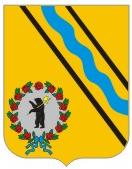 МУНИЦИПАЛЬНОГО СОВЕТАГОРОДСКОГО ПОСЕЛЕНИЯ ТУТАЕВ«23» августа 2018                                                       № 251О внесении измененийв решение Муниципального Совета городского поселения Тутаев от 21.12.2017  № 222«О бюджете городского поселения Тутаев на 2018 год и плановыйпериод 2019 и 2020 годов»В соответствии с Бюджетным кодексом РФ, Положением о бюджетном устройстве и бюджетном процессе в городском поселении Тутаев, Муниципальный Совет городского поселения ТутаевРЕШИЛ:  1. Внести в решение Муниципального Совета городского поселения Тутаев от 21.12.2017 № 222 «О бюджете городского поселения Тутаев на 2018 год и плановый период 2019 и 2020 годов»следующие изменения:Статью  1 изложить в следующей редакции:«Статья 1. Утвердить основные характеристики бюджета городского поселения Тутаев на 2018 год, согласно приложению 1:  общий объем доходов бюджета городского поселения Тутаев на 2018 год в сумме  251 724 742рубля;  общий объем расходов городского поселения Тутаев на 2018 год в сумме  261 724 742рубля;прогнозируемый  дефицит бюджета городского поселения Тутаев на 2018 год в сумме  10 000 000 рублей». Статью 13 изложить в следующей редакции:«Статья  13.Установить, что верхний предел муниципального долга на 1 января 2019 года не должен  превышать 22 500 000 рублей, 1 января  2020 года  22 500 000 рублей, 1 января  2021 года 22 500 00 рублей.Статью 15 изложить в следующей редакции:«Статья 15. Утвердить  перечень и общий объем межбюджетных трансфертов, предоставляемых из бюджета городского поселения Тутаев бюджету Тутаевского муниципального района Ярославской области на 2018 год, в сумме 249 801 169 рублей 45 копеек,  согласно приложению 13».Статью 18 изложить в следующей редакции:        «Статья 18. Утвердить объем бюджетных ассигнований дорожного фонда на 2018 год в сумме  138 211 702 рубля,   на 2019 год в сумме 38 789 000 рублей и на 2020 год в сумме   41 394 000 рублей. Утвердить смету доходов и расходов муниципального дорожного фонда  на 2018 год, согласно приложению 14».5)  Приложения  1, 2, 4, 5, 7, 8, 9, 11,12, 13, 14  изложить соответственно  в редакции  приложений  1, 2, 3, 4, 5, 6, 7, 8, 9, 10, 11  к  настоящему  решению.2. Установить, что исполнение бюджета городского поселения Тутаев со дня прекращения исполнения полномочий Администрацией городского поселения Тутаев и исполнения данных полномочий Администрацией Тутаевского муниципального района осуществляется с учетом соответствующих изменений в сводную бюджетную роспись бюджета городского поселения Тутаев, внесенных департаментом финансов администрации Тутаевского муниципального района в соответствии с действующим бюджетным законодательством, с последующим внесением изменений в решение Муниципального Совета городского поселения Тутаев от 21.12.2017 №222 «О бюджете городского поселения Тутаев на 2018 год и плановый период 2019 и 2020 годов».3. Опубликовать настоящее решение в установленном порядке в Тутаевской массовой муниципальной газете «Берега».4. Настоящее решение вступает в силу со дня его подписания.5. Контроль  исполнения настоящего решения возложить на постоянную комиссию по бюджету, финансам и налоговой политике Муниципального Совета городского поселения Тутаев (Романюк А.И.).Председатель Муниципального Советагородского поселения Тутаев                                            С.Ю. ЕршовПриложение 1Приложение 1Приложение 1Приложение 1 к решению Муниципального Совета к решению Муниципального Совета к решению Муниципального Совета к решению Муниципального Советагородского поселения Тутаевгородского поселения Тутаевгородского поселения Тутаевгородского поселения Тутаевот 23.08.2018 № 251от 23.08.2018 № 251от 23.08.2018 № 251от 23.08.2018 № 251Основные характеристики бюджета городского поселения Тутаев на                                                                              2018 год и плановый период 2019 и 2020 годовОсновные характеристики бюджета городского поселения Тутаев на                                                                              2018 год и плановый период 2019 и 2020 годовОсновные характеристики бюджета городского поселения Тутаев на                                                                              2018 год и плановый период 2019 и 2020 годовОсновные характеристики бюджета городского поселения Тутаев на                                                                              2018 год и плановый период 2019 и 2020 годовОсновные характеристики бюджета городского поселения Тутаев на                                                                              2018 год и плановый период 2019 и 2020 годовОсновные характеристики бюджета городского поселения Тутаев на                                                                              2018 год и плановый период 2019 и 2020 годовОсновные характеристики бюджета городского поселения Тутаев на                                                                              2018 год и плановый период 2019 и 2020 годовОсновные характеристики бюджета городского поселения Тутаев на                                                                              2018 год и плановый период 2019 и 2020 годоврублейрублейПоказатели2018 год2019 год2020 годДоходы всего251 724 742107 833 000115 356 000в том числе:Собственные доходы, из них:100 972 400107 833 000115 356 000налоговые доходы бюджетов86 417 40095 339 000103 249 000неналоговые доходы и прочие поступления14 555 00012 494 00012 107 000безвозмездные поступления150 752 34200Расходы всего261 724 742107 833 000115 356 000в том числе:Администрация городского поселения Тутаев261 535 742105 202 927109 862 857Муниципальный Совет городского поселения Тутаев189 00000Условно утверждённые расходы2 630 0735 493 143Результат исполнения бюджета -10 000 00000(дефицит «-»,  профицит «+»)-10 000 00000Приложение 2Приложение 2к решению Муниципального Советак решению Муниципального Советагородского поселения Тутаевгородского поселения Тутаевот 23.08.2018 № 251от 23.08.2018 № 251Прогнозируемые доходы бюджета городского поселения Тутаев в соответствии с классификацией доходов бюджетов Российской Федерации на 2018 годПрогнозируемые доходы бюджета городского поселения Тутаев в соответствии с классификацией доходов бюджетов Российской Федерации на 2018 годПрогнозируемые доходы бюджета городского поселения Тутаев в соответствии с классификацией доходов бюджетов Российской Федерации на 2018 годПрогнозируемые доходы бюджета городского поселения Тутаев в соответствии с классификацией доходов бюджетов Российской Федерации на 2018 годПрогнозируемые доходы бюджета городского поселения Тутаев в соответствии с классификацией доходов бюджетов Российской Федерации на 2018 годПрогнозируемые доходы бюджета городского поселения Тутаев в соответствии с классификацией доходов бюджетов Российской Федерации на 2018 годПрогнозируемые доходы бюджета городского поселения Тутаев в соответствии с классификацией доходов бюджетов Российской Федерации на 2018 годПрогнозируемые доходы бюджета городского поселения Тутаев в соответствии с классификацией доходов бюджетов Российской Федерации на 2018 годПрогнозируемые доходы бюджета городского поселения Тутаев в соответствии с классификацией доходов бюджетов Российской Федерации на 2018 годПрогнозируемые доходы бюджета городского поселения Тутаев в соответствии с классификацией доходов бюджетов Российской Федерации на 2018 годСтруктура кода классификации доходов бюджетовСтруктура кода классификации доходов бюджетовСтруктура кода классификации доходов бюджетовСтруктура кода классификации доходов бюджетовСтруктура кода классификации доходов бюджетовСтруктура кода классификации доходов бюджетовСтруктура кода классификации доходов бюджетовСтруктура кода классификации доходов бюджетовНаименование дохода2018 годКод  главного администратора доходов бюджетакод вида доходов бюджетовкод вида доходов бюджетовкод вида доходов бюджетовкод вида доходов бюджетовкод вида доходов бюджетовКод подвида доходов бюджетовКод подвида доходов бюджетовНаименование дохода2018 годКод  главного администратора доходов бюджетагруппа доходовподгруппа доходовСтатья доходовподстатья доходовэлемент доходовгруппа подвида доходов бюджетованалитическая группа подвида доходов бюджетовНаименование дохода2018 год00010000000000000000Налоговые и неналоговые доходы100 972 40000010100000000000000Налоги на прибыль, доходы40 720 00018210102000010000110Налог на доходы физических лиц40 720 00000010300000000000000Налоги  на товары (работы, услуги), реализуемые на территории РФ1 700 4001001 0302000010000110Акцизы по подакцизным товарам (продукции), производимым на территории РФ1 700 40000010500000000000000Налоги на совокупный доход91 00018210503000010000110Единый сельскохозяйственный налог91 00000010600000000000000Налоги на имущество43 906 00018210601000000000110Налог на имущество физических лиц13 695 00018210606000000000110Земельный налог30 211 00000011100000000000000Доходы от использования имущества, находящегося в государственной и муниципальной собственности12 280 00000011105000000000120Доходы, получаемые в виде арендной платы либо иной  платы за передачу в возмездное пользование государственного и муниципального имущества (за исключением имущества бюджетных и автономных учреждений, а также имущества государственных и муниципальных унитарных предприятий, в том числе казённых)6 840 00099011105013130000120Доходы, получаемые в виде арендной платы за земельные участки, государственная собственность на которые не разграничена и которые расположены в границах  городских поселений, а также средства от продажи права на заключение договоров аренды указанных земельных участков6 040 00099011105025130000120Доходы, получаемые в виде арендной платы, а также средства от продажи права на заключение договоров аренды за земли, находящиеся в собственности  городских поселений (за исключением земельных участков муниципальных бюджетных и автономных учреждений)800 00099011109000000000120Прочие доходы от использования имущества и прав, находящихся в государственной и муниципальной собственности (за исключением имущества бюджетных и автономных учреждений, а также имущества государственных и муниципальных унитарных предприятий, в том числе казенных)5 440 00099011109045130000120Прочие поступления от использования имущества, находящегося в собственности городских поселений  (за исключением имущества муниципальных бюджетных и автономных учреждений, а также имущества муниципальных унитарных предприятий, в том числе казённых)5 440 00000011400000000000000Доходы от продажи материальных и нематериальных активов2 150 00000011402000000000000Доходы от реализации имущества, находящегося в государственной и муниципальной собственности (за исключением движимого имущества бюджетных и автономных учреждений, а также имущества государственных и муниципальных унитарных предприятий, в том числе казенных)150 00099011402053130000410Доходы от реализации иного имущества, находящегося в собственности городских поселений (за исключением имущества муниципальных бюджетных и автономных учреждений, а также имущества муниципальных унитарных предприятий, в том числе казенных), в части реализации основных средств по указанному имуществу150 00000011406000000000430Доходы от продажи земельных участков, находящихся в государственной и муниципальной собственности 2 000 00099011406013130000430Доходы от продажи земельных участков, государственная собственность на которые не разграничена и которые расположены в границах городских  поселений1 500 00099011406025130000430Доходы от продажи земельных участков находящихся в собственности городских  поселений (за исключением земельных участков муниципальных бюджетных и автономных учреждений)500 00000011700000000000000Прочие неналоговые доходы125 0000001170500000000180Прочие неналоговые доходы125 00099011705050130000180Прочие неналоговые доходы бюджетов  городских поселений125 00000020000000000000000Безвозмездные поступления150 752 34200020200000000000000Безвозмездные поступления от других бюджетов бюджетной системы Российской Федерации150 623 83000020210000000000151Дотации бюджетам бюджетной системы Российской Федерации26 109 06795520215001130000151Дотации бюджетам городских поселений на выравнивание бюджетной обеспеченности21 894 00095520219999130000151Прочие дотации бюджетам городских поселений4 215 06700020220000000000151Субсидии бюджетам бюджетной системы Российской Федерации (межбюджетные субсидии)124 514 76399020220041130000151Субсидии бюджетам городских  поселений на строительство, модернизацию, ремонт и содержание автомобильных дорог общего пользования, в том числе дорог в поселениях (за исключением автомобильных дорог федерального значения)80 482 45299020225497130000151Субсидии бюджетам городских поселений на реализацию мероприятий по обеспечению жильем молодых семей2 503 45599020225555130000151Субсидии бюджетам городских поселений на поддержку государственных субъектов Российской Федерации и муниципальных программ формирования современной городской среды21 665 65199020225560130000151Субсидии бюджетам городских поселений на поддержку обустройства мест массового отдыха населения (городских парков)3 663 21399020229999132005151Прочие субсидии бюджетам городских поселений (Субсидия на реализацию задачи по государственной поддержке граждан, проживающих на территории Ярославской области, в сфере ипотечного жилищного кредитования)200 00099020229999132032151Прочие субсидии бюджетам городских поселений (Субсидия на реализацию мероприятий инициативного бюджетирования на территории Ярославской области (поддержка местных инициатив))10 000 00099020249999134006151Прочие межбюджетные трансферты, передаваемые бюджетам городских поселений (межбюджетные трансферты на реализацию мероприятий по поощрению достижения наилучших значений показателей по отдельным направлениям развития муниципальных образований Ярославской области)4 490 17099020229999132020151Прочие субсидии бюджетам городских поселений (Субсидия на реализацию мероприятий по созданию условий для развития инфраструктуры досуга и отдыха на территории муниципальных образований области)1 509 82200020700000000000000Прочие безвозмездные поступления128 51200020705030130000180Прочие безвозмездные поступления в бюджеты городских поселений128 51299020705030130065180Безвозмездные поступления на комплексное благоустройство дворовой территории МКД г. Тутаев, ул. Моторостроителей, д. 41, 43, 45, 47, 49, 5179 33499020705030130068180Безвозмездные поступления на комплексное благоустройство дворовой территории МКД г. Тутаев, ул. Советская, д. 14, 16, 1849 178ВСЕГО ДОХОДОВВСЕГО ДОХОДОВВСЕГО ДОХОДОВВСЕГО ДОХОДОВВСЕГО ДОХОДОВВСЕГО ДОХОДОВВСЕГО ДОХОДОВВСЕГО ДОХОДОВ251 724 742Приложение 3Приложение 3Приложение 3Приложение 3Приложение 3к решению Муниципального Советак решению Муниципального Советак решению Муниципального Советак решению Муниципального Советак решению Муниципального Советагородского поселения Тутаевгородского поселения Тутаевгородского поселения Тутаевгородского поселения Тутаевгородского поселения Тутаевот 23.08.2018 № 251от 23.08.2018 № 251от 23.08.2018 № 251от 23.08.2018 № 251от 23.08.2018 № 251Расходы бюджета городского поселения Тутаев по разделам и подразделам классификации расходов бюджетов Российской Федерации на 2018 год  и плановый период 2019 и 2020 годовРасходы бюджета городского поселения Тутаев по разделам и подразделам классификации расходов бюджетов Российской Федерации на 2018 год  и плановый период 2019 и 2020 годовРасходы бюджета городского поселения Тутаев по разделам и подразделам классификации расходов бюджетов Российской Федерации на 2018 год  и плановый период 2019 и 2020 годовРасходы бюджета городского поселения Тутаев по разделам и подразделам классификации расходов бюджетов Российской Федерации на 2018 год  и плановый период 2019 и 2020 годовРасходы бюджета городского поселения Тутаев по разделам и подразделам классификации расходов бюджетов Российской Федерации на 2018 год  и плановый период 2019 и 2020 годоврублейКодНаименование2018 год2019 год2020 год0100Общегосударственные вопросы19 362 18918 845 92718 262 7620102Функционирование высшего должностного лица субъекта Российской Федерации и муниципального образования796 756985 756985 7560103Функционирование законодательных (представительных) органов государственной власти и представительных органов муниципальных образований189 000000104Функционирование Правительства Российской Федерации, высших исполнительных органов государственной власти субъектов Российской Федерации, местных администраций10 758 10517 014 17116 919 0060106Обеспечение деятельности финансовых, налоговых и таможенных органов и органов финансового (финансово-бюджетного) надзора2 469 051000107Обеспечение проведения выборов и референдумов2 900 000000111Резервные фонды20 000000113Другие общегосударственные вопросы2 229 277846 000358 0000300Национальная безопасность и правоохранительная деятельность2 250 0002 250 0002 100 0000309Защита населения и территории от чрезвычайных ситуаций природного и техногенного характера, гражданская оборона2 050 0002 100 0002 100 0000310Обеспечение пожарной безопасности50 000000314Другие вопросы в области национальной безопасности и правоохранительной деятельности150 000150 00000400Национальная экономика149 219 49543 789 00046 144 0000408Транспорт7 954 7174 500 0004 500 0000409Дорожное хозяйство (дорожные фонды)139 711 70238 789 00041 394 0000412Другие вопросы в области национальной экономики1 553 076500 000250 0000500Жилищно-коммунальное хозяйство82 424 69737 325 00040 163 0950501Жилищное хозяйство7 234 70910 035 0009 535 0000502Коммунальное хозяйство15 897 9348 500 0008 500 0000503Благоустройство54 701 73818 790 00022 128 0950505Другие вопросы в области жилищно-коммунального хозяйства4 590 316000700Образование60 399000709Другие вопросы в области образования60 399000800Культура и кинематография2 362 3941 300 0001 500 0000801Культура2 000 0001 300 0001 500 0000804Другие вопросы в области культуры и кинематографии362 394001000Социальная политика4 818 455293 000293 0001001Пенсионное обеспечение490 000293 000293 0001003Социальное обеспечение населения4 328 455001300Обслуживание государственного и муниципального долга1 227 1131 400 0001 400 0001301Обслуживание  государственного внутреннего  и муниципального долга1 227 1131 400 0001 400 000ИТОГОИТОГО261 724 742105 202 927109 862 857Условно утверждённые расходыУсловно утверждённые расходы02 630 0735 493 143ВСЕГО РАСХОДОВВСЕГО РАСХОДОВ261 724 742107 833 000115 356 000ПРОФИЦИТ/ДЕФИЦИТПРОФИЦИТ/ДЕФИЦИТ-10 000 00000Приложение 4Приложение 4Приложение 4Приложение 4Приложение 4Приложение 4 к решению Муниципального Совета к решению Муниципального Совета к решению Муниципального Совета к решению Муниципального Совета к решению Муниципального Совета к решению Муниципального Советагородского поселения Тутаевгородского поселения Тутаевгородского поселения Тутаевгородского поселения Тутаевгородского поселения Тутаевгородского поселения Тутаевот 23.08.2018 № 251от 23.08.2018 № 251от 23.08.2018 № 251от 23.08.2018 № 251от 23.08.2018 № 251от 23.08.2018 № 251Ведомственная структура распределения бюджетных ассигнований по разделам, подразделам, целевым статьям, группам  видов расходов  бюджета городского поселения Тутаев на 2018 годВедомственная структура распределения бюджетных ассигнований по разделам, подразделам, целевым статьям, группам  видов расходов  бюджета городского поселения Тутаев на 2018 годВедомственная структура распределения бюджетных ассигнований по разделам, подразделам, целевым статьям, группам  видов расходов  бюджета городского поселения Тутаев на 2018 годВедомственная структура распределения бюджетных ассигнований по разделам, подразделам, целевым статьям, группам  видов расходов  бюджета городского поселения Тутаев на 2018 годВедомственная структура распределения бюджетных ассигнований по разделам, подразделам, целевым статьям, группам  видов расходов  бюджета городского поселения Тутаев на 2018 годВедомственная структура распределения бюджетных ассигнований по разделам, подразделам, целевым статьям, группам  видов расходов  бюджета городского поселения Тутаев на 2018 годВедомственная структура распределения бюджетных ассигнований по разделам, подразделам, целевым статьям, группам  видов расходов  бюджета городского поселения Тутаев на 2018 годВедомственная структура распределения бюджетных ассигнований по разделам, подразделам, целевым статьям, группам  видов расходов  бюджета городского поселения Тутаев на 2018 годВедомственная структура распределения бюджетных ассигнований по разделам, подразделам, целевым статьям, группам  видов расходов  бюджета городского поселения Тутаев на 2018 годВедомственная структура распределения бюджетных ассигнований по разделам, подразделам, целевым статьям, группам  видов расходов  бюджета городского поселения Тутаев на 2018 годВедомственная структура распределения бюджетных ассигнований по разделам, подразделам, целевым статьям, группам  видов расходов  бюджета городского поселения Тутаев на 2018 годВедомственная структура распределения бюджетных ассигнований по разделам, подразделам, целевым статьям, группам  видов расходов  бюджета городского поселения Тутаев на 2018 годВедомственная структура распределения бюджетных ассигнований по разделам, подразделам, целевым статьям, группам  видов расходов  бюджета городского поселения Тутаев на 2018 годВедомственная структура распределения бюджетных ассигнований по разделам, подразделам, целевым статьям, группам  видов расходов  бюджета городского поселения Тутаев на 2018 годВедомственная структура распределения бюджетных ассигнований по разделам, подразделам, целевым статьям, группам  видов расходов  бюджета городского поселения Тутаев на 2018 годВедомственная структура распределения бюджетных ассигнований по разделам, подразделам, целевым статьям, группам  видов расходов  бюджета городского поселения Тутаев на 2018 годВедомственная структура распределения бюджетных ассигнований по разделам, подразделам, целевым статьям, группам  видов расходов  бюджета городского поселения Тутаев на 2018 годВедомственная структура распределения бюджетных ассигнований по разделам, подразделам, целевым статьям, группам  видов расходов  бюджета городского поселения Тутаев на 2018 годрублейрублейрублейрублейрублейрублейНаименованиеКод  главного распорядителя бюджетных средствКод раздела, подразделаКод целевой статьиКод вида расходов2018 годАдминистрация городского поселения Тутаев990261 535 742Функционирование высшего должностного лица субъекта Российской Федерации  и муниципального образования0102796 756Непрограммные расходы бюджета40.0.00. 00000796 756Содержание Главы муниципального образования40.0.00. 20010796 756Расходы на выплаты персоналу в целях обеспечения выполнения функций государственными (муниципальными) органами, казенными учреждениями, органами управления государственными внебюджетными фондами100796 756Функционирование правительства Российской Федерации, высших исполнительных органов государственной власти субъектов Российской Федерации, местных администраций010410 758 105Непрограммные расходы бюджета40.0.00. 0000010 758 105Содержание центрального аппарата40.0.00. 200201 381 414Расходы на выплаты персоналу в целях обеспечения выполнения функций государственными (муниципальными) органами, казёнными учреждениями, органами управления государственными внебюджетными фондами1001 143 675Закупка товаров, работ и услуг для обеспечения государственных (муниципальных) нужд200140 739Социальное обеспечение и иные выплаты населению30070 000Иные бюджетные ассигнования80027 000Содержание Главы Администрации городского поселения Тутаев40.0.00. 200301 102 040Расходы на выплаты персоналу в целях обеспечения выполнения функций государственными (муниципальными) органами, казенными учреждениями, органами управления государственными внебюджетными фондами1001 102 040Межбюджетные трансферты бюджету  Тутаевского муниципального района на  осуществление части полномочий по решению вопросов местного значения в соответствии с заключёнными соглашениями на содержание ОМС (Администрация ТМР)40.0.00. 290168 274 651Межбюджетные трансферты5008 274 651Обеспечение деятельности финансовых, налоговых и таможенных органов и органов финансового (финансово-бюджетного) надзора01062 469 051Непрограммные расходы бюджета40.0.00. 000002 469 051Межбюджетные трансферты бюджету  Тутаевского муниципального района на  осуществление части полномочий по решению вопросов местного значения в соответствии с заключёнными соглашениями на содержание ОМС (Департамент финансов АТМР)40.0.00. 290162 415 956Межбюджетные трансферты5002 415 956Межбюджетные трансферты бюджету  Тутаевского муниципального района на  осуществление части полномочий по решению вопросов местного значения в соответствии с заключёнными соглашениями на содержание ОМС   (КСП Администрации ТМР)40.0.00. 2901653 095Межбюджетные трансферты50053 095Обеспечение проведения выборов и референдумов01072 900 000Непрограммные расходы бюджета40.0.00. 000002 900 000Обеспечение проведения выборов в представительный орган городского поселения Тутаев 40.0.00. 202802 900 000Иные бюджетные ассигнования8002 900 000Резервные фонды011120 000Непрограммные расходы бюджета40.0.00. 0000020 000Резервный фонд Администрации городского поселения Тутаев40.0.00. 2010020 000Иные бюджетные ассигнования80020 000Другие общегосударственные вопросы01132 229 277Непрограммные расходы бюджета40.0.00. 000002 229 277 Ежегодная премия лицам удостоившихся звания "Почётный гражданин города Тутаева"40.0.00. 2012084 000Социальное обеспечение  и иные выплаты населению30084 000Выплаты по обязательствам муниципального образования40.0.00. 20130Иные бюджетные ассигнования80013 250Межбюджетные трансферты бюджету  Тутаевского муниципального района на  осуществление полномочий по решению вопросов местного значения в соответствии с заключёнными соглашениями на содержание  ОМС (Департамент муниципального имущества и земельных отношений АТМР)40.0.00. 290161 207 979Межбюджетные трансферты5001 207 979Межбюджетные трансферты бюджету  ТМР на  осуществление части полномочий по решению вопросов местного значения в соответствии с заключёнными соглашениями на обеспечение мероприятий  по управлению, распоряжению имуществом, оценке недвижимости, признанию прав и регулированию отношений по  муниципальной собственности поселения40.0.00. 29026250 000Межбюджетные трансферты500250 000Межбюджетные трансферты бюджету  ТМР на  осуществление части полномочий по решению вопросов местного значения  в соответствии с заключёнными соглашениями на поддержку  социально ориентированных некоммерческих организаций40.0.00. 29516650 000Межбюджетные трансферты500650 000Межбюджетные трансферты бюджету ТМР на осуществление части полномочий по решению вопросов местного значения в соответствии с заключенными соглашениями на обеспечение других обязательств в рамках передаваемых полномочий по содержанию имущества казны городского поселения Тутаев40.0.00. 2955624 048Межбюджетные трансферты50024 048Защита населения и территории от чрезвычайных ситуаций природного и техногенного характера, гражданская оборона03092 050 000Непрограммные расходы бюджета40.0.00. 000002 050 000Межбюджетные трансферты бюджету  ТМР на  осуществление части полномочий по решению вопросов местного значения в соответствии с заключёнными соглашениями на обеспечение мероприятий по  предупреждению и ликвидации последствий чрезвычайных ситуаций в границах поселения40.0.00. 2918650 000Межбюджетные трансферты50050 000Межбюджетные трансферты бюджету  ТМР на  осуществление части полномочий по решению вопросов местного значения  в соответствии с заключёнными соглашениями  на  содержание и организацию деятельности аварийно-спасательных служб и (или) аварийно-спасательных формирований на территории поселения40.0.00. 295662 000 000Межбюджетные трансферты5002 000 000Обеспечение пожарной безопасности031050 000Непрограммные расходы бюджета40.0.00. 0000050 000Межбюджетные трансферты бюджету ТМР на  осуществление части полномочий по решению вопросов местного значения в соответствии с заключёнными соглашениями на обеспечение   первичных мер пожарной безопасности в границах городского поселения Тутаев40.0.00. 2919650 000Межбюджетные трансферты50050 000Другие вопросы в области национальной безопасности и правоохранительной деятельности0314150 000Программные расходы бюджета150 000Муниципальная программа  «О привлечении граждан и их объединений к участию в обеспечении охраны общественного порядка на территории городского поселения Тутаев на 2018-2019 годы»18.0.00. 00000150 000Создание условий для повышения роли населения в обеспечении охраны правопорядка и деятельности добровольных формирований по охране общественного порядка18.0.01. 00000150 000Межбюджетные трансферты бюджету ТМР на  осуществление части полномочий по решению вопросов местного значения в соответствии с заключёнными соглашениями на обеспечение деятельности народных дружин18.0.01. 29486150 000Межбюджетные трансферты500150 000Транспорт04087 954 717Программные расходы бюджета6 578 553Муниципальная программа «Организация грузопассажирской речной переправы через р. Волга в городском поселении Тутаев на 2018-2020 годы»01.0.00. 000005 954 000Обеспечение населения городского поселения Тутаев услугами грузопассажирской речной переправы через р. Волга01.0.01. 000005 954 000Межбюджетные трансферты бюджету  ТМР на  осуществление части полномочий по решению вопросов местного значения в соответствии с заключёнными соглашениями на обеспечение мероприятий по осуществлению грузопассажирских  перевозок на речном транспорте01.0.01. 291665 954 000Межбюджетные трансферты5005 954 000Муниципальная программа «Осуществление пассажирских перевозок автомобильным транспортом на территории городского поселения Тутаев на  2018-2020 годы»02.0.00. 00000624 553Предоставления транспортных услуг населению в межсезонный период по маршруту правый берег г. Тутаев-г. Ярославль-левый берег г. Тутаев 02.0.01. 00000624 553Межбюджетные трансферты бюджету  ТМР на  осуществление части полномочий по решению вопросов местного значения в соответствии с заключёнными соглашениями на обеспечение мероприятий по осуществлению пассажирских  перевозок на автомобильном  транспорте02.0.01. 29176624 553Межбюджетные трансферты500624 553Непрограммные расходы бюджета40.0.00. 000001 376 164Межбюджетные трансферты бюджету  ТМР на  осуществление части полномочий по решению вопросов местного значения  в соответствии с заключёнными соглашениями  на обеспечение мероприятий по  строительству канатной дороги через р. Волга40.0.00. 29606 1 376 164Межбюджетные трансферты5001 376 164Дорожное хозяйство (дорожные фонды)0409139 711 702Программные расходы бюджета139 711 702«Развитие и содержание дорожного хозяйства на территории  городского поселения Тутаев»
на 2018-2020 годы03.0.00. 00000139 711 702 Дорожная деятельность в отношении дорожной сети   городского поселения Тутаев 03.0.01. 00000109 480 070Межбюджетные трансферты бюджету  ТМР на  осуществление части полномочий по решению вопросов местного значения в соответствии с заключёнными соглашениями на обеспечение   мероприятий в области  дорожного хозяйства  на  ремонт и содержание автомобильных дорог03.0.01. 2908621 418 337Межбюджетные трансферты50021 418 337Межбюджетные трансферты бюджету  ТМР на  осуществление части полномочий по решению вопросов местного значения в соответствии с заключёнными соглашениями на обеспечение   мероприятий в области  дорожного хозяйства  по повышению безопасности дорожного движения03.0.01. 290963 666 221Межбюджетные трансферты5003 666 221Межбюджетные трансферты бюджету  ТМР на  осуществление части полномочий по решению вопросов местного значения в соответствии с заключёнными соглашениями на обеспечение мероприятий в области дорожного хозяйства по строительству, реконструкции и ремонту светофорных объектов 03.0.01. 29106617 000Межбюджетные трансферты500617 000Межбюджетные трансферты бюджету  ТМР на  осуществление части полномочий по решению вопросов местного значения в соответствии с заключёнными соглашениями на обеспечение   мероприятий в области  дорожного хозяйства   по ремонту дворовых территорий03.0.01. 29496100 000Межбюджетные трансферты500100 000Межбюджетные трансферты бюджету  ТМР на  осуществление части полномочий по решению вопросов местного значения в соответствии с заключенными соглашениями на обеспечение  софинсирования  мероприятий по  разработке схем организации дорожного движения в рамках агломерации "Ярославская"03.0.01. 2390670 887Межбюджетные трансферты50070 887Межбюджетные трансферты бюджету ТМР на осуществление части полномочий по решению вопросов местного значения в соответствии с заключенными соглашениями на  комплексное развитие транспортной инфраструктуры городской агломерации «Ярославская"03.0.01. 73906637 976Межбюджетные трансферты500637 976Межбюджетные трансферты бюджету  ТМР на  осуществление части полномочий по решению вопросов местного значения в соответствии с заключёнными соглашениями на обеспечение софинансирования   мероприятий в области  дорожного хозяйства  на  ремонт и содержание автомобильных дорог03.0.01. 224461 778 173Межбюджетные трансферты5001 778 173Межбюджетные трансферты бюджету  ТМР на  осуществление части полномочий по решению вопросов местного значения в соответствии с заключёнными соглашениями на финансирование дорожного хозяйства03.0.01. 7244617 633 489Межбюджетные трансферты50017 633 489Межбюджетные трансферты бюджету ТМР на осуществление части полномочий по решению вопросов местного значения в соответствии с заключенными соглашениями на обеспечение софинансирования мероприятий по капитальному ремонту и  ремонту дорожных объектов муниципальной собственности03.0.01. 256261 347 000Межбюджетные трансферты5001 347 000Межбюджетные трансферты бюджету ТМР на осуществление части полномочий по решению вопросов местного значения в соответствии с заключенными соглашениями на обеспечение мероприятий по капитальному ремонту и ремонту дорожных объектов муниципальной собственности03.0.01.  7562662 210 987Межбюджетные трансферты50062 210 987Реализация мероприятий губернаторского проекта "Решаем вместе!"03.0.02. 0000024 652 975Межбюджетные трансферты бюджету  ТМР на  осуществление части полномочий по решению вопросов местного значения в соответствии с заключенными соглашениями на обеспечение мероприятий по  формированию современной  городской среды в области дорожного хозяйства03.0.02. 29646135 275Межбюджетные трансферты500135 275Межбюджетные трансферты бюджету  ТМР на  осуществление части полномочий по решению вопросов местного значения в соответствии с заключёнными соглашениями на обеспечение софинансирования мероприятий по  формированию современной городской среды 03.0.02. L555612 715 886Межбюджетные трансферты50012 715 886Межбюджетные трансферты бюджету  ТМР на  осуществление части полномочий по решению вопросов местного значения в соответствии с заключенными соглашениями на   реализацию мероприятий по  формированию современной городской среды  в области дорожного хозяйства за счет средств областного бюджета03.0.02. 755563 153 898Межбюджетные трансферты5003 153 898Межбюджетные трансферты бюджету  ТМР на  осуществление части полномочий по решению вопросов местного значения в соответствии с заключенными соглашениями на реализацию мероприятий инициативного бюджетирования на территории Ярославской области  в области дорожного хозяйства за счет средств областного бюджета03.0.02. 753567 750 061Межбюджетные трансферты5007 750 061Межбюджетные трансферты бюджету  ТМР на  осуществление части полномочий по решению вопросов местного значения в соответствии с заключенными соглашениями на обеспечение  софинансирования  в области дорожного хозяйства по реализации мероприятий инициативного бюджетирования  на территории Ярославской области03.0.02. 25356897 855Межбюджетные трансферты500897 855 Организация деятельности дорожного хозяйства03.0.03. 000005 578 657Межбюджетные трансферты бюджету  ТМР на  осуществление части полномочий по решению вопросов местного значения в соответствии с заключёнными соглашениями на содержание и организацию деятельности дорожного хозяйства03.0.03. 296965 578 657Межбюджетные трансферты5005 578 657Другие вопросы в области национальной экономики04121 553 076Программные расходы бюджета200 000Муниципальная программа «Развитие субъектов малого и среднего предпринимательства городского поселения Тутаев на 2017-2019 годы»04.0.00. 00000200 000Предоставление поддержки  субъектам малого и среднего предпринимательства городского поселения Тутаев04.0.01. 00000200 000Межбюджетные трансферты бюджету  ТМР на  осуществление части полномочий по решению вопросов местного значения в соответствии с заключенными соглашениями на обеспечение софинансирования государственной поддержки малого и среднего предпринимательства, включая крестьянские (фермерские) хозяйства, а также на реализацию мероприятий по поддержке молодежного предпринимательства04.0.01. L5276200 000Межбюджетные трансферты500200 000Непрограммные расходы бюджета40.0.00. 000001 353 076Межбюджетные трансферты бюджету  ТМР на  осуществление части полномочий по решению вопросов местного значения в соответствии с заключёнными соглашениями на обеспечение мероприятий  по землеустройству и землепользованию,  по определению кадастровой стоимости и приобретению прав собственности40.0.00. 292761 231 189Межбюджетные трансферты5001 231 189Межбюджетные трансферты бюджету  ТМР на  осуществление части полномочий по решению вопросов местного значения  в соответствии с заключёнными соглашениями  на обеспечение мероприятий  по разработке программы транспортной инфраструктуры40.0.00. 2962622 987Межбюджетные трансферты50022 987Межбюджетные трансферты бюджету  ТМР на  осуществление части полномочий по решению вопросов местного значения  в соответствии с заключенными соглашениями  на обеспечение мероприятий  по разработке программы коммунальной  инфраструктуры40.0.00. 2971698 900Межбюджетные трансферты50098 900Жилищное хозяйство05017 234 709Программные расходы бюджета3 492 209Муниципальная программа «Развитие лифтового хозяйства в городском поселении Тутаев на 2015-2020 годы»05.0.00. 000001 349 209Восстановление лифтового хозяйства  МКД городского поселения Тутаев05.0.01. 000001 349 209Межбюджетные трансферты бюджету  ТМР на  осуществление части полномочий по решению вопросов местного значения в соответствии с заключёнными соглашениями на обеспечение мероприятий по содержанию, реконструкции и ремонту муниципального жилищного фонда05.0.01. 293761 349 209Межбюджетные трансферты5001 349 209Муниципальная   программа «Ремонт и содержание жилищного фонда городского поселения Тутаев на 2018 год»19.0.00. 000002 143 000Улучшение условий проживания населения в многоквартирных домах городского поселения Тутаев19.0.01. 000002 043 000Межбюджетные трансферты бюджету  ТМР на  осуществление части полномочий по решению вопросов местного значения в соответствии с заключёнными соглашениями на обеспечение мероприятий по содержанию, реконструкции и   ремонту муниципального жилищного фонда 19.0.01. 293762 043 000Межбюджетные трансферты5002 043 000Оснащение муниципальных жилых помещений приборами учета потребления коммунальных ресурсов19.0.02. 00000100 000Межбюджетные трансферты бюджету ТМР на  осуществление части полномочий по решению вопросов местного значения в соответствии с заключенными соглашениями на обеспечение мероприятий по установке приборов учета потребляемых ресурсов в муниципальных квартирах19.0.02. 29306100 000Межбюджетные трансферты500100 000Непрограммные расходы бюджета40.0.00. 000003 742 500 Взнос на капитальный  ремонт жилых помещений муниципального жилищного фонда40.0.00. 200903 720 000Закупка товаров, работ и услуг для обеспечения государственных (муниципальных) нужд2003 720 000Межбюджетные трансферты бюджету  ТМР на  осуществление части полномочий по решению вопросов местного значения  в соответствии с заключенными соглашениями на обеспечение мероприятий по капитальному ремонту лифтов в МКД, в части жилых помещений  находящихся в муниципальной собственности40.0.00. 2944622 500Межбюджетные трансферты50022 500Коммунальное хозяйство050215 897 934Программные расходы бюджета11 022 023Муниципальная программа  «Комплексная программа модернизации и реформирования жилищно-коммунального хозяйства городского поселения Тутаев на 2018-2020 годы»08.0.00. 000001 117 700Газификация  городского поселения Тутаев 08.0.01. 000001 117 700Межбюджетные трансферты бюджету  ТМР на  осуществление части полномочий по решению вопросов местного значения в соответствии с заключенными соглашениями на обеспечение мероприятий  по газификации территории городского поселения Тутаев08.0.01. 290661 117 700Межбюджетные трансферты5001 117 700Муниципальная программа «Обеспечение населения городского поселения Тутаев банными услугами на 2018 год»16.0.00. 000005 350 000Развитие и доступность  банных услуг, для всех категорий граждан городского поселения Тутаев16.0.01. 000005 350 000Межбюджетные трансферты бюджету  ТМР на  осуществление части полномочий по решению вопросов местного значения в соответствии с заключёнными соглашениями на обеспечение мероприятий по организации населению услуг бань  в общих отделениях16.0.01. 292065 350 000Межбюджетные трансферты5005 350 000Муниципальная программа «Развитие водоснабжения, водоотведения и очистки сточных вод на территории городского поселения Тутаев на 2018-2020 годы»20.0.00. 0000 4 554 323Строительство, реконструкция и ремонт объектов
 водоснабжения 20.0.01. 0000 1 250 000Межбюджетные трансферты бюджету ТМР на  осуществление части полномочий по решению вопросов местного значения в соответствии с заключенными соглашениями на обеспечение мероприятий на строительство,  реконструкцию и ремонт объектов водоснабжения и водоотведения 20.0.01. 290461 250 000Межбюджетные трансферты5001 250 000Строительство, реконструкция и ремонт объектов
 водоотведения 20.0.02. 00000250 000Межбюджетные трансферты бюджету ТМР на  осуществление части полномочий по решению вопросов местного значения в соответствии с заключенными соглашениями на обеспечение мероприятий на строительство,  реконструкцию и ремонт объектов водоснабжения и водоотведения 20.0.02. 29046250 000Межбюджетные трансферты500250 000Переработка и очистка сточных вод20.0.03. 00003 054 323Межбюджетные трансферты бюджету ТМР на  осуществление части полномочий по решению вопросов местного значения в соответствии с заключенными соглашениями на обеспечение мероприятий  по переработке и утилизации ливневых стоков20.0.03. 296163 054 323Межбюджетные трансферты5003 054 323Непрограммные расходы бюджета40.0.00. 000004 875 911Межбюджетные трансферты бюджету  ТМР на  осуществление части полномочий по решению вопросов местного значения в соответствии с заключёнными соглашениями на обеспечение мероприятий по строительству и реконструкции объектов теплоснабжения40.0.00. 29056862 394Межбюджетные трансферты500862 394Межбюджетные трансферты бюджету  ТМР на  осуществление части полномочий по решению вопросов местного значения  в соответствии с заключёнными соглашениями на обеспечение мероприятий по актуализации схем теплоснабжения40.0.00. 29536109 030Межбюджетные трансферты500109 030Межбюджетные трансферты бюджету  ТМР на  осуществление части полномочий по решению вопросов местного значения  в соответствии с заключенными соглашениями  на обеспечение мероприятий по актуализации схем водоснабжения и водоотведения40.0.00. 2963659 734Межбюджетные трансферты50059 734Межбюджетные трансферты бюджету  ТМР на  осуществление части полномочий по решению вопросов местного значения  в соответствии с заключенными соглашениями  на обеспечение надежного теплоснабжения жилищного фонда городского поселения Тутаев40.0.00. 297063 844 753Межбюджетные трансферты5003 844 753Благоустройство050354 701 738Программные расходы бюджета54 701 738Муниципальная программа «Содержание, текущий и капитальный ремонт сетей уличного освещения на территории городского поселения Тутаев» на 2018-2020 годы10.0.00. 0000018 200 000Уличное освещение городского поселения Тутаев10.0.01. 0000015 251 898Межбюджетные трансферты бюджету  ТМР на  осуществление части полномочий по решению вопросов местного значения в соответствии с заключёнными соглашениями на обеспечение мероприятий по уличному освещению10.0.01. 2923615 251 898Межбюджетные трансферты50015 251 898Повышение качества и эффективности  наружного освещения улиц на  территории городского поселения Тутаев10.0.02. 000002 948 102Межбюджетные трансферты бюджету  ТМР на  осуществление части полномочий по решению вопросов местного значения в соответствии с заключёнными соглашениями на обеспечение мероприятий по техническому содержанию, текущему и капитальному ремонту сетей уличного освещения10.0.02. 292462 948 102Межбюджетные трансферты5002 948 102Муниципальная программа «Благоустройство и озеленение территории городского поселения Тутаев» на 2018-2020 годы11.0.00. 0000035 644 414Благоустройство и озеленение  территории городского поселения Тутаев11.0.01. 000007 742 600Межбюджетные трансферты бюджету  ТМР на  осуществление части полномочий по решению вопросов местного значения в соответствии с заключёнными соглашениями на обеспечение мероприятий в области благоустройства  и озеленения11.0.01. 292662 156 455Межбюджетные трансферты5002 156 455Межбюджетные трансферты бюджету  ТМР на  осуществление части полномочий по решению вопросов местного значения в соответствии с заключенными соглашениями на обеспечение мероприятий по содержанию  военно - мемориального комплекса пл. Юности11.0.01. 29686280 908Межбюджетные трансферты500280 908 Межбюджетные трансферты бюджету  ТМР на  осуществление части полномочий по решению вопросов местного значения в соответствии с заключенными соглашениями на реализацию мероприятий  предусмотренных НПА органов государственной власти Ярославской области (благоустройство)11.0.01. 73266815 067Межбюджетные трансферты500815 067 Межбюджетные трансферты бюджету  ТМР на  осуществление части полномочий по решению вопросов местного значения в соответствии с заключенными соглашениями на реализацию мероприятий по поощрению достижения наилучших значений показателей по отдельным направлениям развития муниципальных образований Ярославской области11.0.01. 758764 490 170Межбюджетные трансферты5004 490 170Организация деятельности по благоустройству территории городского поселения Тутаев11.0.02. 000005 862 800Межбюджетные трансферты бюджету  ТМР на  осуществление части полномочий по решению вопросов местного значения в соответствии с заключёнными соглашениями на обеспечение организации деятельности благоустройства11.0.02. 292565 862 800Межбюджетные трансферты5005 862 800Строительство и реконструкция памятников на территории городского поселения Тутаев11.0.03. 000001 393 009Межбюджетные трансферты бюджету  ТМР на  осуществление части полномочий по решению вопросов местного значения в соответствии с заключёнными соглашениями на обеспечение мероприятий по строительству и  реконструкции  памятников11.0.03. 294761 393 009Межбюджетные трансферты5001 393 009Реализация мероприятий губернаторского проекта "Решаем вместе!"11.0.04. 0000018 325 559Межбюджетные трансферты бюджету  ТМР на  осуществление части полномочий по решению вопросов местного значения в соответствии с заключенными соглашениями на обеспечение   мероприятий по  формированию современной городской среды в области благоустройства11.0.04. 29656893 819Межбюджетные трансферты500893 819 Межбюджетные трансферты бюджету  ТМР на  осуществление части полномочий по решению вопросов местного значения в соответствии с заключенными соглашениями на реализацию мероприятий  предусмотренных НПА органов государственной власти Ярославской области (формирование современной городской среды)11.0.04. 732663 400 000Межбюджетные трансферты5003 400 000Межбюджетные трансферты бюджету  ТМР на  осуществление части полномочий по решению вопросов местного значения в соответствии с заключёнными соглашениями на обеспечение   софинансирования мероприятий по  формированию современной  городской среды в области благоустройства11.0.04. L55563 199 450Межбюджетные трансферты5003 199 450Межбюджетные трансферты бюджету  ТМР на  осуществление части полномочий по решению вопросов местного значения в соответствии с заключенными соглашениями на  реализацию мероприятий по  формированию современной городской среды  в области благоустройства за счет средств областного бюджета11.0.04. 755563 392 186Межбюджетные трансферты5003 392 186Межбюджетные трансферты бюджету  ТМР на  осуществление части полномочий по решению вопросов местного значения в соответствии с заключенными соглашениями на реализацию мероприятий инициативного бюджетирования на территории Ярославской области  в области  благоустройства за счет средств областного бюджета11.0.04. 753562 249 938Межбюджетные трансферты5002 249 938Межбюджетные трансферты бюджету  ТМР на  осуществление части полномочий по решению вопросов местного значения в соответствии с заключенными соглашениями на  обеспечение  софинансирования  в области благоустройства по реализации мероприятий инициативного бюджетирования  на территории Ярославской области11.0.04. 25356118 419Межбюджетные трансферты500118 419Межбюджетные трансферты бюджету  ТМР на  осуществление части полномочий по решению вопросов местного значения в соответствии с заключенными соглашениями на обеспечение мероприятий по обустройству мест массового отдыха в рамках реализации губернаторского проекта «Решаем вместе!»11.0.04. 296761 215 733Межбюджетные трансферты5001 215 733Межбюджетные трансферты бюджету  ТМР на  осуществление части полномочий по решению вопросов местного значения в соответствии с заключенными соглашениями  на обеспечение  софинансирования мероприятий по обустройству мест массового отдыха в рамках реализации губернаторского проекта «Решаем вместе!»11.0.04. L56063 856 014Межбюджетные трансферты5003 856 014Обустройство стационарных санитарных (сервисных) сооружений (общественные туалеты)11.0.05. 000002 320 446Межбюджетные трансферты бюджету ТМР на  осуществление части полномочий по решению вопросов местного значения в соответствии с заключёнными соглашениями на обеспечение  мероприятий по строительству, реконструкции 
и ремонту  общественных туалетов11.0.05. 29506810 624Межбюджетные трансферты500810 624Межбюджетные трансферты бюджету ТМР на  осуществление части полномочий по решению вопросов местного значения в соответствии с заключенными соглашениями на обеспечение реализации мероприятий по созданию условий для развития инфраструктуры досуга и отдыха на территории муниципальных образований Ярославской области 11.0.05. 717561 509 822Межбюджетные трансферты5001 509 822Муниципальная  программа  «Организация и развитие ритуальных услуг и мест захоронения в городском поселении Тутаев» на 2018-2020 годы12.0.00. 00000857 324Содержание  и благоустройство мест захоронений 12.0.01. 00000857 324Межбюджетные трансферты бюджету  ТМР на  осуществление части полномочий по решению вопросов местного значения в соответствии с заключёнными соглашениями на обеспечение мероприятий по содержанию мест захоронения12.0.01. 29316857 324Межбюджетные трансферты500857 324Другие вопросы в области жилищно-коммунального хозяйства05054 590 316Непрограммные расходы бюджета40.0.00. 000004 590 316Межбюджетные трансферты бюджету  Тутаевского муниципального района на  осуществление части полномочий по решению вопросов местного значения в соответствии с заключёнными соглашениями на содержание ОМС (Департамент ЖКХ и транспорта АТМР)40.0.00. 290164 590 316Межбюджетные трансферты5004 590 316Другие вопросы в области образования070960 399Непрограммные расходы бюджета40.0.00. 0000060 399Межбюджетные трансферты бюджету  Тутаевского муниципального района на  осуществление части полномочий по решению вопросов местного значения в соответствии с заключёнными соглашениями на содержание ОМС (Департамент образования АТМР)40.0.00. 2901660 399Межбюджетные трансферты50060 399Культура08012 000 000Программные расходы бюджета2 000 000Муниципальная программа «Организация общегородских культурно-досуговых мероприятий в городском поселении Тутаев» на 2017 и плановый период 2018 и 2019 годов13.0.00. 000002 000 000Создание условий для культурно - массового  отдыха населения в городском поселении Тутаев13.0.01. 000002 000 000Межбюджетные трансферты бюджету  Тутаевского муниципального района на  осуществление части полномочий по решению вопросов местного значения в соответствии с заключёнными соглашениями на обеспечение  культурно-досуговых мероприятий13.0.01. 292162 000 000Межбюджетные трансферты5002 000 000Другие вопросы в области культуры и кинематографии0804362 394Непрограммные расходы бюджета40.0.00. 00000362 394Межбюджетные трансферты бюджету  Тутаевского муниципального района на  осуществление части полномочий по решению вопросов местного значения в соответствии с заключёнными соглашениями на содержание ОМС  (Департамент культуры, туризма и молодёжной политики АТМР)40.0.00. 29016362 394Межбюджетные трансферты500362 394Пенсионное обеспечение1001490 000Непрограммные расходы бюджета40.0.00. 00000490 000Доплаты к пенсиям,  дополнительное пенсионное обеспечение муниципальных служащих городского поселения Тутаев40.0.00. 20070490 000Социальное обеспечение  и иные выплаты населению300490 000Социальное обеспечение населения10034 328 455Программные расходы бюджета4 328 455Муниципальная программа «Предоставление молодым семьям социальных выплат на приобретение (строительство) жилья» на 2018 год14.0.00. 000003 928 455Поддержка молодых семей городского поселения Тутаев в приобретении жилья14.0.01. 000003 928 455Межбюджетные трансферты бюджету ТМР на  осуществление части полномочий по решению вопросов местного значения в соответствии с заключенными соглашениями  на обеспечение софинансирования  мероприятий по поддержке молодых семей в приобретении (строительстве) жилья14.0.01. L49763 928 455Межбюджетные трансферты5003 928 455Муниципальная программа «Поддержка граждан, проживающих на территории городского поселения Тутаев Ярославской области, в сфере ипотечного жилищного кредитования» на 2018 год15.0.00. 00000400 000Обеспечение доступности жилья в соответствии с  уровнем платежеспособности спроса граждан, путем оказания поддержки гражданам, проживающим на территории городского поселения Тутаев, в сфере ипотечного жилищного кредитования и займа15.0.01. 00000400 000Межбюджетные трансферты бюджету ТМР на  осуществление части полномочий по решению вопросов местного значения в соответствии с заключенными соглашениями на обеспечение софинансирования мероприятий в сфере ипотечного кредитования15.0.01. 21236200 000Межбюджетные трансферты500200 000Межбюджетные трансферты бюджету ТМР на  осуществление части полномочий по решению вопросов местного значения в соответствии с заключенными соглашениями на реализацию задач по государственной поддержке граждан проживающих на территории ЯО, в сфере ипотечного кредитования15.0.01. 71236200 000Межбюджетные трансферты500200 000Обслуживание государственного  внутреннего  и муниципального долга13011 227 113Непрограммные расходы бюджета40.0.00. 000001 227 113Обслуживание внутренних долговых обязательств40.0.00. 200501 227 113Обслуживание (государственного) муниципального долга7001 227 113ИТОГО261 535 742Муниципальный Совет городского поселения Тутаев993189 000Функционирование законодательных (представительных) органов государственной власти и представительных органов муниципальных образований0103189 000Непрограммные расходы бюджета40.0.00. 00000189 000Председатель представительного органа муниципального образования40.0.00. 20047189 000Расходы на выплаты персоналу в целях обеспечения выполнения функций государственными (муниципальными) органами, казенными учреждениями, органами управления государственными внебюджетными фондами100189 000Итого189 000ВСЕГО261 724 742Приложение 5
 к решению Муниципального Совета
городского поселения Тутаев
от 23.08.2018 № 251Приложение 5
 к решению Муниципального Совета
городского поселения Тутаев
от 23.08.2018 № 251Приложение 5
 к решению Муниципального Совета
городского поселения Тутаев
от 23.08.2018 № 251Приложение 5
 к решению Муниципального Совета
городского поселения Тутаев
от 23.08.2018 № 251Распределение бюджетных ассигнований бюджета городского поселения Тутаев по целевым статьям (муниципальным программам и непрограммным направлениям деятельности), группам видов расходов на 2018 годРаспределение бюджетных ассигнований бюджета городского поселения Тутаев по целевым статьям (муниципальным программам и непрограммным направлениям деятельности), группам видов расходов на 2018 годРаспределение бюджетных ассигнований бюджета городского поселения Тутаев по целевым статьям (муниципальным программам и непрограммным направлениям деятельности), группам видов расходов на 2018 годРаспределение бюджетных ассигнований бюджета городского поселения Тутаев по целевым статьям (муниципальным программам и непрограммным направлениям деятельности), группам видов расходов на 2018 годРаспределение бюджетных ассигнований бюджета городского поселения Тутаев по целевым статьям (муниципальным программам и непрограммным направлениям деятельности), группам видов расходов на 2018 годРаспределение бюджетных ассигнований бюджета городского поселения Тутаев по целевым статьям (муниципальным программам и непрограммным направлениям деятельности), группам видов расходов на 2018 годРаспределение бюджетных ассигнований бюджета городского поселения Тутаев по целевым статьям (муниципальным программам и непрограммным направлениям деятельности), группам видов расходов на 2018 годРаспределение бюджетных ассигнований бюджета городского поселения Тутаев по целевым статьям (муниципальным программам и непрограммным направлениям деятельности), группам видов расходов на 2018 годРаспределение бюджетных ассигнований бюджета городского поселения Тутаев по целевым статьям (муниципальным программам и непрограммным направлениям деятельности), группам видов расходов на 2018 годРаспределение бюджетных ассигнований бюджета городского поселения Тутаев по целевым статьям (муниципальным программам и непрограммным направлениям деятельности), группам видов расходов на 2018 годРаспределение бюджетных ассигнований бюджета городского поселения Тутаев по целевым статьям (муниципальным программам и непрограммным направлениям деятельности), группам видов расходов на 2018 годРаспределение бюджетных ассигнований бюджета городского поселения Тутаев по целевым статьям (муниципальным программам и непрограммным направлениям деятельности), группам видов расходов на 2018 годрублейНаименованиеКодКодСуммаСуммаСуммаСуммаНаименованиецелевая  статьягруппа вида расходовВсего на годв том числе за счёт средствв том числе за счёт средствв том числе за счёт средствНаименованиецелевая  статьягруппа вида расходовВсего на годСредства поселенияОбластные средстваФедеральные средстваПрограммные расходы бюджета222 184 68094 248 669117 042 63211 687 198Муниципальная программа «Организация грузопассажирской речной переправы через р. Волга в городском поселении Тутаев на 2018-2020 годы»01.0.00. 000005 954 0005 954 00000Межбюджетные трансферты бюджету  ТМР на  осуществление части полномочий по решению вопросов местного значения в соответствии с заключёнными соглашениями на обеспечение мероприятий по осуществлению грузопассажирских  перевозок на речном транспорте01.0.01. 291665005 954 0005 954 00000Муниципальная программа «Организация грузопассажирской речной переправы через р. Волга в городском поселении Тутаев на 2018-2020 годы»02.0.00. 00000624 553624 55300Межбюджетные трансферты бюджету  ТМР на  осуществление части полномочий по решению вопросов местного значения в соответствии с заключёнными соглашениями на обеспечение мероприятий по осуществлению пассажирских  перевозок на автомобильном  транспорте (в межсезонный период)02.0.01. 29176500624 553624 55300«Развитие и содержание дорожного хозяйства на территории  городского поселения Тутаев»
на 2018-2020 годы03.0.00. 00000139 711 70236 245 20097 051 9746 414 528Межбюджетные трансферты бюджету  ТМР на  осуществление части полномочий по решению вопросов местного значения в соответствии с заключёнными соглашениями на обеспечение   мероприятий в области  дорожного хозяйства  на  ремонт и содержание автомобильных дорог03.0.01. 2908650021 418 33721 418 33700Межбюджетные трансферты бюджету  ТМР на  осуществление части полномочий по решению вопросов местного значения в соответствии с заключёнными соглашениями на обеспечение   мероприятий в области  дорожного хозяйства  по повышению безопасности дорожного движения03.0.01. 290965003 666 2213 666 22100Межбюджетные трансферты бюджету  ТМР на  осуществление части полномочий по решению вопросов местного значения в соответствии с заключёнными соглашениями на обеспечение мероприятий в области дорожного хозяйства по строительству, реконструкции и ремонту светофорных объектов 03.0.01. 29106500617 000617 00000Межбюджетные трансферты бюджету  ТМР на  осуществление части полномочий по решению вопросов местного значения в соответствии с заключёнными соглашениями на обеспечение   мероприятий в области  дорожного хозяйства   по ремонту дворовых территорий03.0.01. 29496500100 000100 00000Межбюджетные трансферты бюджету  ТМР на  осуществление части полномочий по решению вопросов местного значения в соответствии с заключенными соглашениями на обеспечение  софинсирования  мероприятий по  разработке схем организации дорожного движения в рамках агломерации "Ярославская"03.0.01. 2390650070 88770 88700Межбюджетные трансферты бюджету ТМР на осуществление части полномочий по решению вопросов местного значения в соответствии с заключенными соглашениями на  комплексное развитие транспортной инфраструктуры городской агломерации «Ярославская"03.0.01. 73906500637 9760637 9760Межбюджетные трансферты бюджету  ТМР на  осуществление части полномочий по решению вопросов местного значения в соответствии с заключёнными соглашениями на обеспечение софинансирования   мероприятий в области  дорожного хозяйства  на  ремонт и содержание автомобильных дорог03.0.01. 224465001 778 1731 778 17300Межбюджетные трансферты бюджету  ТМР на  осуществление части полномочий по решению вопросов местного значения в соответствии с заключёнными соглашениями на финансирование дорожного хозяйства03.0.01. 7244650017 633 489017 633 4890Межбюджетные трансферты бюджету ТМР на осуществление части полномочий по решению вопросов местного значения в соответствии с заключенными соглашениями на обеспечение софинансирования мероприятий по капитальному ремонту и  ремонту дорожных объектов муниципальной собственности03.0.01. 256265001 347 0001 347 00000Межбюджетные трансферты бюджету ТМР на осуществление части полномочий по решению вопросов местного значения в соответствии с заключенными соглашениями на обеспечение мероприятий по капитальному ремонту и ремонту дорожных объектов муниципальной собственности03.0.01.  7562650062 210 987062 210 9870Межбюджетные трансферты бюджету  ТМР на  осуществление части полномочий по решению вопросов местного значения в соответствии с заключёнными соглашениями на обеспечение софинансирования мероприятий по  формированию современной городской среды 03.0.02. L555650012 715 886635 7955 665 5636 414 528Межбюджетные трансферты бюджету  ТМР на  осуществление части полномочий по решению вопросов местного значения в соответствии с заключенными соглашениями на обеспечение мероприятий по  формированию современной  городской среды в области дорожного хозяйства03.0.02. 29646500135 275135 27500Межбюджетные трансферты бюджету  ТМР на  осуществление части полномочий по решению вопросов местного значения в соответствии с заключенными соглашениями на   реализацию мероприятий по  формированию современной городской среды  в области дорожного хозяйства за счет средств областного бюджета03.0.02. 755565003 153 89803 153 8980Межбюджетные трансферты бюджету  ТМР на  осуществление части полномочий по решению вопросов местного значения в соответствии с заключенными соглашениями на реализацию мероприятий инициативного бюджетирования на территории Ярославской области  в области дорожного хозяйства за счет средств областного бюджета03.0.02. 753565007 750 06107 750 0610Межбюджетные трансферты бюджету  ТМР на  осуществление части полномочий по решению вопросов местного значения в соответствии с заключенными соглашениями на обеспечение  софинансирования  в области дорожного хозяйства по реализации мероприятий инициативного бюджетирования  на территории Ярославской области03.0.02. 25356500897 855897 85500Межбюджетные трансферты бюджету  ТМР на  осуществление части полномочий по решению вопросов местного значения в соответствии с заключёнными соглашениями на содержание и организацию деятельности дорожного хозяйства03.0.03. 296965005 578 6575 578 65700Муниципальная программа «Развитие субъектов малого и среднего предпринимательства городского поселения Тутаев на 2017-2019 годы»04.0.00. 00000200 000200 00000Межбюджетные трансферты бюджету  ТМР на  осуществление части полномочий по решению вопросов местного значения в соответствии с заключенными соглашениями на обеспечение софинансирования государственной поддержки малого и среднего предпринимательства, включая крестьянские (фермерские) хозяйства, а также на реализацию мероприятий по поддержке молодежного предпринимательства04.0.01. L5276500200 000200 00000Муниципальная программа «Развитие лифтового хозяйства в городском поселении Тутаев на 2015-2020 годы»05.0.00. 000001 349 2091 349 20900Межбюджетные трансферты бюджету  ТМР на  осуществление части полномочий по решению вопросов местного значения в соответствии с заключёнными соглашениями на обеспечение мероприятий по содержанию, реконструкции и ремонту муниципального жилищного фонда05.0.01. 293765001 349 2091 349 20900Муниципальная программа  «Комплексная программа модернизации и реформирования жилищно-коммунального хозяйства городского поселения Тутаев на 2018-2020 годы»08.0.00. 000001 117 7001 117 70000Межбюджетные трансферты бюджету  ТМР на  осуществление части полномочий по решению вопросов местного значения в соответствии с заключенными соглашениями на обеспечение мероприятий  по газификации территории городского поселения Тутаев08.0.01. 290665001 117 7001 117 70000Муниципальная программа «Содержание, текущий и капитальный ремонт сетей уличного освещения на территории городского поселения Тутаев» на 2018-2020 годы10.0.00. 0000018 200 00018 200 00000Межбюджетные трансферты бюджету  ТМР на  осуществление части полномочий по решению вопросов местного значения в соответствии с заключёнными соглашениями на обеспечение мероприятий по уличному освещению10.0.01. 2923650015 251 89815 251 89800Межбюджетные трансферты бюджету  ТМР на  осуществление части полномочий по решению вопросов местного значения в соответствии с заключёнными соглашениями на обеспечение мероприятий по техническому содержанию, текущему и капитальному ремонту сетей уличного освещения10.0.02. 292465002 948 1022 948 10200Муниципальная программа «Благоустройство и озеленение территории городского поселения Тутаев» на 2018-2020 годы11.0.00. 0000035 644 41413 878 36018 365 6584 194 215Межбюджетные трансферты бюджету  ТМР на  осуществление части полномочий по решению вопросов местного значения в соответствии с заключёнными соглашениями на обеспечение мероприятий в области благоустройства  и озеленения11.0.01. 292665002 156 4552 156 45500Межбюджетные трансферты бюджету  ТМР на  осуществление части полномочий по решению вопросов местного значения в соответствии с заключенными соглашениями на обеспечение мероприятий по содержанию  военно - мемориального комплекса пл. Юности11.0.01. 29686500280 908280 90800 Межбюджетные трансферты бюджету  ТМР на  осуществление части полномочий по решению вопросов местного значения в соответствии с заключенными соглашениями на реализацию мероприятий  предусмотренных НПА органов государственной власти Ярославской области (благоустройство)11.0.01. 73266500815 0670815 0670 Межбюджетные трансферты бюджету  ТМР на  осуществление части полномочий по решению вопросов местного значения в соответствии с заключенными соглашениями на реализацию мероприятий по поощрению достижения наилучших значений показателей по отдельным направлениям развития муниципальных образований Ярославской области11.0.01. 758765004 490 17004 490 1700Межбюджетные трансферты бюджету  ТМР на  осуществление части полномочий по решению вопросов местного значения в соответствии с заключёнными соглашениями на обеспечение организации деятельности благоустройства11.0.02. 292565005 862 8005 862 80000Межбюджетные трансферты бюджету  ТМР на  осуществление части полномочий по решению вопросов местного значения в соответствии с заключёнными соглашениями на обеспечение мероприятий по строительству и  реконструкции  памятников11.0.03. 294765001 393 0091 393 00900Межбюджетные трансферты бюджету  ТМР на  осуществление части полномочий по решению вопросов местного значения в соответствии с заключенными соглашениями на обеспечение   мероприятий по  формированию современной городской среды в области благоустройства11.0.04. 29656500893 819893 81900 Межбюджетные трансферты бюджету  ТМР на  осуществление части полномочий по решению вопросов местного значения в соответствии с заключенными соглашениями на реализацию мероприятий  предусмотренных НПА органов государственной власти Ярославской области (формирование современной городской среды)11.0.04. 732665003 400 00003 400 0000Межбюджетные трансферты бюджету  ТМР на  осуществление части полномочий по решению вопросов местного значения в соответствии с заключёнными соглашениями на обеспечение   софинансирования мероприятий по  формированию современной  городской среды в области благоустройства11.0.04. L55565003 199 450953 7921 426 2381 613 239Межбюджетные трансферты бюджету  ТМР на  осуществление части полномочий по решению вопросов местного значения в соответствии с заключенными соглашениями на  реализацию мероприятий по  формированию современной городской среды  в области благоустройства за счет средств областного бюджета11.0.04. 755565003 392 18603 392 1860Межбюджетные трансферты бюджету  ТМР на  осуществление части полномочий по решению вопросов местного значения в соответствии с заключенными соглашениями на реализацию мероприятий инициативного бюджетирования на территории Ярославской области  в области  благоустройства за счет средств областного бюджета11.0.04. 753565002 249 93802 249 9380Межбюджетные трансферты бюджету  ТМР на  осуществление части полномочий по решению вопросов местного значения в соответствии с заключенными соглашениями на  обеспечение  софинансирования  в области благоустройства по реализации мероприятий инициативного бюджетирования  на территории Ярославской области11.0.04. 25356500118 419118 41900Межбюджетные трансферты бюджету  ТМР на  осуществление части полномочий по решению вопросов местного значения в соответствии с заключенными соглашениями на обеспечение мероприятий по обустройству мест массового отдыха в рамках реализации губернаторского проекта «Решаем вместе!»11.0.04. 296765001 215 7331 215 73300Межбюджетные трансферты бюджету  ТМР на  осуществление части полномочий по решению вопросов местного значения в соответствии с заключенными соглашениями  на обеспечение  софинансирования мероприятий по обустройству мест массового отдыха в рамках реализации губернаторского проекта «Решаем вместе!»11.0.04. L56065003 856 014192 8011 082 2372 580 976Обустройство стационарных санитарных (сервисных) сооружений (общественные туалеты)11.0.05. 29506500810 624810 62400Межбюджетные трансферты бюджету ТМР на  осуществление части полномочий по решению вопросов местного значения в соответствии с заключенными соглашениями на обеспечение реализации мероприятий по созданию условий для развития инфраструктуры досуга и отдыха на территории муниципальных образований Ярославской области 11.0.05. 717565001 509 82201 509 8220Муниципальная  программа  «Организация и развитие ритуальных услуг и мест захоронения в городском поселении Тутаев» на 2018-2020 годы12.0.00. 00000857 324857 32400Межбюджетные трансферты бюджету  ТМР на  осуществление части полномочий по решению вопросов местного значения в соответствии с заключёнными соглашениями на обеспечение мероприятий по содержанию мест захоронения12.0.01. 29316500857 324857 32400Муниципальная программа «Организация общегородских культурно-досуговых мероприятий в городском поселении Тутаев» на 2017 и плановый период 2018 и 2019 годов13.0.00. 000002 000 0002 000 00000Межбюджетные трансферты бюджету  Тутаевского муниципального района на  осуществление части полномочий по решению вопросов местного значения в соответствии с заключёнными соглашениями на обеспечение  культурно-досуговых мероприятий13.0.01. 292165002 000 0002 000 00000Муниципальная программа «Предоставление молодым семьям социальных выплат на приобретение (строительство) жилья» на 2018 год14.0.00. 000003 928 4551 425 0001 425 0001 078 455Межбюджетные трансферты бюджету ТМР на  осуществление части полномочий по решению вопросов местного значения в соответствии с заключенными соглашениями  на обеспечение софинансирования  мероприятий по поддержке молодых семей в приобретении (строительстве) жилья14.0.01. L49765003 928 4551 425 0001 425 0001 078 455Муниципальная программа «Поддержка граждан, проживающих на территории городского поселения Тутаев Ярославской области, в сфере ипотечного жилищного кредитования» на 2018 год15.0.00. 00000400 000200 000200 0000Межбюджетные трансферты бюджету ТМР на  осуществление части полномочий по решению вопросов местного значения в соответствии с заключенными соглашениями на обеспечение софинансирования мероприятий в сфере ипотечного кредитования15.0.01. 21236500200 000200 00000Межбюджетные трансферты бюджету ТМР на  осуществление части полномочий по решению вопросов местного значения в соответствии с заключенными соглашениями на реализацию задач по государственной поддержке граждан проживающих на территории ЯО, в сфере ипотечного кредитования15.0.01. 71236500200 0000200 0000Муниципальная программа «Обеспечение населения городского поселения Тутаев банными услугами на 2018 год»16.0.00. 000005 350 0005 350 00000Межбюджетные трансферты бюджету  ТМР на  осуществление части полномочий по решению вопросов местного значения в соответствии с заключёнными соглашениями на обеспечение мероприятий по организации населению услуг бань  в общих отделениях16.0.01. 292065005 350 0005 350 00000Муниципальная программа  «О привлечении граждан и их объединений к участию в обеспечении охраны общественного порядка на территории городского поселения Тутаев на 2018-2019 годы»18.0.00. 00000150 000150 00000Межбюджетные трансферты бюджету ТМР на  осуществление части полномочий по решению вопросов местного значения в соответствии с заключёнными соглашениями на обеспечение деятельности народных дружин18.0.01. 29486500150 000150 00000Муниципальная   программа «Ремонт и содержание жилищного фонда городского поселения Тутаев на 2018 год»19.0.00. 000002 143 0002 143 00000Межбюджетные трансферты бюджету  ТМР на  осуществление части полномочий по решению вопросов местного значения в соответствии с заключёнными соглашениями на обеспечение мероприятий по содержанию, реконструкции и   ремонту муниципального жилищного фонда 19.0.01. 293765002 043 0002 043 00000Межбюджетные трансферты бюджету ТМР на  осуществление части полномочий по решению вопросов местного значения в соответствии с заключенными соглашениями на обеспечение мероприятий по установке приборов учета потребляемых ресурсов в муниципальных квартирах19.0.02. 29306500100 000100 00000Муниципальная программа «Развитие водоснабжения, водоотведения и очистки сточных вод на территории городского поселения Тутаев на 2018-2020 годы»20.0.00. 0000 4 554 3234 554 32300Межбюджетные трансферты бюджету ТМР на  осуществление части полномочий по решению вопросов местного значения в соответствии с заключенными соглашениями на обеспечение мероприятий на строительство,  реконструкцию и ремонт объектов водоснабжения и водоотведения 20.0.01. 290465001 250 0001 250 00000Межбюджетные трансферты бюджету ТМР на  осуществление части полномочий по решению вопросов местного значения в соответствии с заключенными соглашениями на обеспечение мероприятий по строительству и реконструкции объектов водоснабжения и водоотведения 20.0.02. 29046500250 000250 00000Межбюджетные трансферты бюджету ТМР на  осуществление части полномочий по решению вопросов местного значения в соответствии с заключенными соглашениями на обеспечение мероприятий  по переработке и утилизации ливневых стоков20.0.03. 296165003 054 3233 054 32300Непрограммные расходы бюджета40.0.00. 0000039 540 06239 540 06200Содержание Главы муниципального образования40.0.00. 20010100796 756796 75600Содержание центрального аппарата40.0.00. 200201001 143 6751 143 67500200140 739140 7390030070 00070 0000080027 00027 00000Содержание Главы Администрации городского поселения Тутаев40.0.00. 200301001 102 0401 102 04000Обслуживание внутренних долговых обязательств40.0.00. 200507001 227 1131 227 11300Доплаты к пенсиям,  дополнительное пенсионное обеспечение муниципальных служащих городского поселения Тутаев40.0.00. 20070300490 000490 00000 Взнос на капитальный  ремонт жилых помещений муниципального жилищного фонда40.0.00. 200902003 720 0003 720 00000Резервный фонд Администрации городского поселения Тутаев40.0.00. 2010080020 00020 00000 Ежегодная премия лицам удостоившихся звания "Почётный гражданин города Тутаева"40.0.00. 2012030084 00084 00000Выплаты по обязательствам муниципального образования40.0.00. 2013080013 25013 2500Обеспечение проведения выборов в представительный орган городского поселения Тутаев 40.0.00. 202808002 900 0002 900 00000Председатель представительного органа муниципального образования40.0.00. 20047100189 000189 00000Межбюджетные трансферты бюджету  Тутаевского муниципального района на  осуществление части полномочий по решению вопросов местного значения в соответствии с заключёнными соглашениями на содержание ОМС 40.0.00. 2901650016 964 79016 964 79000Межбюджетные трансферты бюджету  ТМР на  осуществление части полномочий по решению вопросов местного значения в соответствии с заключёнными соглашениями на обеспечение мероприятий  по управлению, распоряжению имуществом, оценке недвижимости, признанию прав и регулированию отношений по  муниципальной собственности поселения40.0.00. 29026500250 000250 00000Межбюджетные трансферты бюджету  ТМР на  осуществление части полномочий по решению вопросов местного значения в соответствии с заключёнными соглашениями на обеспечение мероприятий по строительству и реконструкции объектов теплоснабжения40.0.00. 29056500862 394862 39400Межбюджетные трансферты бюджету  ТМР на  осуществление части полномочий по решению вопросов местного значения в соответствии с заключёнными соглашениями на обеспечение мероприятий по  предупреждению и ликвидации последствий чрезвычайных ситуаций в границах поселения40.0.00. 2918650050 00050 00000Межбюджетные трансферты бюджету ТМР на  осуществление части полномочий по решению вопросов местного значения в соответствии с заключёнными соглашениями на обеспечение   первичных мер пожарной безопасности в границах городского поселения Тутаев40.0.00. 2919650050 00050 00000Межбюджетные трансферты бюджету  ТМР на  осуществление части полномочий по решению вопросов местного значения в соответствии с заключёнными соглашениями на обеспечение мероприятий  по землеустройству и землепользованию,  по определению кадастровой стоимости и приобретению прав собственности40.0.00. 292765001 231 1891 231 18900Межбюджетные трансферты бюджету  ТМР на  осуществление части полномочий по решению вопросов местного значения  в соответствии с заключенными соглашениями на обеспечение мероприятий по капитальному ремонту лифтов в МКД, в части жилых помещений  находящихся в муниципальной собственности40.0.00. 2944650022 50022 50000Межбюджетные трансферты бюджету  ТМР на  осуществление части полномочий по решению вопросов местного значения  в соответствии с заключёнными соглашениями на поддержку  социально ориентированных некоммерческих организаций40.0.00. 29516500650 000650 00000Межбюджетные трансферты бюджету  ТМР на  осуществление части полномочий по решению вопросов местного значения  в соответствии с заключёнными соглашениями на обеспечение мероприятий по актуализации схем теплоснабжения40.0.00. 29536500109 030109 03000Межбюджетные трансферты бюджету ТМР на осуществление части полномочий по решению вопросов местного значения в соответствии с заключенными соглашениями на обеспечение других обязательств в рамках передаваемых полномочий по содержанию имущества казны городского поселения Тутаев40.0.00. 2955650024 04824 04800Межбюджетные трансферты бюджету  ТМР на  осуществление части полномочий по решению вопросов местного значения  в соответствии с заключёнными соглашениями  на  содержание и организацию деятельности аварийно-спасательных служб и (или) аварийно-спасательных формирований на территории поселения40.0.00. 295665002 000 0002 000 00000Межбюджетные трансферты бюджету  ТМР на  осуществление части полномочий по решению вопросов местного значения  в соответствии с заключёнными соглашениями  на обеспечение мероприятий по  строительству канатной дороги через р. Волга40.0.00. 29606 5001 376 1641 376 16400Межбюджетные трансферты бюджету  ТМР на  осуществление части полномочий по решению вопросов местного значения  в соответствии с заключёнными соглашениями  на обеспечение мероприятий  по разработке программы транспортной инфраструктуры40.0.00. 2962650022 98722 98700Межбюджетные трансферты бюджету  ТМР на  осуществление части полномочий по решению вопросов местного значения  в соответствии с заключенными соглашениями  на обеспечение мероприятий по актуализации схем водоснабжения и водоотведения40.0.00. 2963650059 73459 73400Межбюджетные трансферты бюджету  ТМР на  осуществление части полномочий по решению вопросов местного значения  в соответствии с заключенными соглашениями  на обеспечение надежного теплоснабжения жилищного фонда городского поселения Тутаев40.0.00. 297065003 844 7533 844 75300Межбюджетные трансферты бюджету  ТМР на  осуществление части полномочий по решению вопросов местного значения  в соответствии с заключенными соглашениями  на обеспечение мероприятий  по разработке программы коммунальной  инфраструктуры40.0.00. 2971650098 90098 90000ВСЕГОВСЕГОВСЕГО261 724 742133 788 731117 042 63211 687 198Приложение 6Приложение 6Приложение 6Приложение 6Приложение 6к решению Муниципального Советак решению Муниципального Советак решению Муниципального Советак решению Муниципального Советак решению Муниципального Советагородского поселения Тутаевгородского поселения Тутаевгородского поселения Тутаевгородского поселения Тутаевгородского поселения Тутаевот 23.08.2018 № 251от 23.08.2018 № 251от 23.08.2018 № 251от 23.08.2018 № 251от 23.08.2018 № 251Источники внутреннего финансирования дефицита бюджетаИсточники внутреннего финансирования дефицита бюджетаИсточники внутреннего финансирования дефицита бюджетаИсточники внутреннего финансирования дефицита бюджетаИсточники внутреннего финансирования дефицита бюджета городского поселения Тутаев на 2018 год и плановый период 2019 и 2020 годов городского поселения Тутаев на 2018 год и плановый период 2019 и 2020 годов городского поселения Тутаев на 2018 год и плановый период 2019 и 2020 годов городского поселения Тутаев на 2018 год и плановый период 2019 и 2020 годов городского поселения Тутаев на 2018 год и плановый период 2019 и 2020 годоврублейрублейКодНаименование2018 год2019 год2020 год000 01 02 00 00 00 0000 000Кредиты кредитных организаций в валюте Российской Федерации8 500 00000000 01 02 00 00 00 0000 700Получение кредитов от кредитных организаций в валюте Российской Федерации22 500 00022 500 00022 500 000950 01 02 00 00 13 0000 710Получение кредитов от кредитных организаций бюджетами городских поселений в валюте Российской Федерации12 500 00022 500 00022 500 000990 01 02 00 00 13 0000 710Получение кредитов от кредитных организаций бюджетами городских поселений в валюте Российской Федерации10 000 00000000 01 02 00 00 00 0000 800Погашение кредитов от кредитных организаций в валюте Российской Федерации14 000 00022 500 00022 500 000950 01 02 00 00 13 0000 810Погашение бюджетами  городских поселений кредитов от кредитных организаций в валюте Российской Федерации022 500 00022 500 000990 01 02 00 00 13 0000 810Погашение бюджетами  городских поселений кредитов от кредитных организаций в валюте Российской Федерации14 000 00000000 01 03 00 00 00 0000 000Бюджетные кредиты от других бюджетов бюджетной системы Российской Федерации 000000 01 03 01 00 00 0000 700Получение бюджетных кредитов от других бюджетов бюджетной системы Российской Федерации в валюте Российской Федерации000000 01 03 01 00 13 4620 710Получение кредитов от других бюджетов бюджетной системы Российской Федерации бюджетами городских  поселений в валюте Российской Федерации000000 01 03 01 00 00 0000 800Погашение бюджетных кредитов, полученных от других бюджетов бюджетной системы Российской Федерации в валюте Российской Федерации000000 01 03 01 00 13 4620 810Погашение бюджетами городских поселений кредитов от других бюджетов бюджетной системы Российской Федерации в валюте Российской Федерации000000 01 05 00 00 00 0000 000Изменение остатков средств на счетах по учёту средств бюджетов1 500 00000000  01 05 02 01 13 0000 510Увеличение прочих остатков денежных средств бюджетов  городских поселений274 224 742130 333 000137 856 000000  01 05 02 01 13 0000 610Уменьшение прочих остатков денежных средств бюджетов  городских поселений275 724 742130 333 000137 856 000Источники внутреннего финансирования дефицита бюджета10 000 00000ИТОГО источников внутреннего финансирования дефицита бюджета10 000 00000Приложение 7Приложение 7Приложение 7Приложение 7к решению Муниципального Советак решению Муниципального Советак решению Муниципального Советак решению Муниципального Советагородского поселения Тутаевгородского поселения Тутаевгородского поселения Тутаевгородского поселения Тутаевот 23.08.2018 № 251от 23.08.2018 № 251от 23.08.2018 № 251от 23.08.2018 № 251Перечень главных распорядителей и распорядителей бюджетных средств бюджета городского поселения Тутаев на 2018 год и на плановый период 2019 и 2020 годовПеречень главных распорядителей и распорядителей бюджетных средств бюджета городского поселения Тутаев на 2018 год и на плановый период 2019 и 2020 годовПеречень главных распорядителей и распорядителей бюджетных средств бюджета городского поселения Тутаев на 2018 год и на плановый период 2019 и 2020 годовПеречень главных распорядителей и распорядителей бюджетных средств бюджета городского поселения Тутаев на 2018 год и на плановый период 2019 и 2020 годов№НаименованиеКод классификации в ведомственной структуре расходовКод классификации в ведомственной структуре расходов№НаименованиеКод классификации в ведомственной структуре расходовКод классификации в ведомственной структуре расходов1Администрация Тутаевского муниципального района9509502Администрация городского поселения Тутаев9909903Муниципальный  Совет  городского поселения Тутаев993993Приложение 8
к решению Муниципального Совета  
городского поселения Тутаев
от 23.08.2018 № 251Приложение 8
к решению Муниципального Совета  
городского поселения Тутаев
от 23.08.2018 № 251Приложение 8
к решению Муниципального Совета  
городского поселения Тутаев
от 23.08.2018 № 251Приложение 8
к решению Муниципального Совета  
городского поселения Тутаев
от 23.08.2018 № 251Приложение 8
к решению Муниципального Совета  
городского поселения Тутаев
от 23.08.2018 № 251Приложение 8
к решению Муниципального Совета  
городского поселения Тутаев
от 23.08.2018 № 251Приложение 8
к решению Муниципального Совета  
городского поселения Тутаев
от 23.08.2018 № 251Приложение 8
к решению Муниципального Совета  
городского поселения Тутаев
от 23.08.2018 № 251Приложение 8
к решению Муниципального Совета  
городского поселения Тутаев
от 23.08.2018 № 251Приложение 8
к решению Муниципального Совета  
городского поселения Тутаев
от 23.08.2018 № 251Приложение 8
к решению Муниципального Совета  
городского поселения Тутаев
от 23.08.2018 № 251Приложение 8
к решению Муниципального Совета  
городского поселения Тутаев
от 23.08.2018 № 251Приложение 8
к решению Муниципального Совета  
городского поселения Тутаев
от 23.08.2018 № 251Приложение 8
к решению Муниципального Совета  
городского поселения Тутаев
от 23.08.2018 № 251Приложение 8
к решению Муниципального Совета  
городского поселения Тутаев
от 23.08.2018 № 251Приложение 8
к решению Муниципального Совета  
городского поселения Тутаев
от 23.08.2018 № 251Программа муниципальных внутренних заимствований городского поселения Тутаев на 2018 год и плановый период 2019 и 2020 годовПрограмма муниципальных внутренних заимствований городского поселения Тутаев на 2018 год и плановый период 2019 и 2020 годовПрограмма муниципальных внутренних заимствований городского поселения Тутаев на 2018 год и плановый период 2019 и 2020 годовПрограмма муниципальных внутренних заимствований городского поселения Тутаев на 2018 год и плановый период 2019 и 2020 годовПрограмма муниципальных внутренних заимствований городского поселения Тутаев на 2018 год и плановый период 2019 и 2020 годовПрограмма муниципальных внутренних заимствований городского поселения Тутаев на 2018 год и плановый период 2019 и 2020 годовНаименованиеНаименованиеСумма на 2018г. (руб.)в т.., направляемая на покрытие дефицита бюджетаСумма на 2019 г. (руб.)в т.., направляемая на покрытие дефицита бюджетаСумма на 2020 г. (руб.)в т.., направляемая на покрытие дефицита бюджетаНаименованиеНаименованиеСумма на 2018г. (руб.)в т.., направляемая на покрытие дефицита бюджетаСумма на 2019 г. (руб.)в т.., направляемая на покрытие дефицита бюджетаСумма на 2020 г. (руб.)в т.., направляемая на покрытие дефицита бюджетаКредитные соглашения и договоры заключённые от имени поселения в валюте Российской ФедерацииКредитные соглашения и договоры заключённые от имени поселения в валюте Российской Федерации8 500 00000в том числе: в том числе: 8 500 00000бюджетные кредитыбюджетные кредиты000000получениеполучение000погашениепогашение000кредиты коммерческих организацийкредиты коммерческих организаций8 500 00000получение, в том числе:получение, в том числе:22 500 000022 500 000022 500 0000 - прочие организации - прочие организации22 500 00022 500 00022 500 000погашение, в том числе:погашение, в том числе:14 000 00022 500 00022 500 000 - прочие организации - прочие организации14 000 00022 500 00022 500 000ИТОГО:ИТОГО:8 500 0008 500 0000000Получено:Получено:22 500 000022 500 000022 500 0000Погашено:Погашено:14 000 00022 500 00022 500 000Муниципальный долгМуниципальный долгна 01.01.2018г.на 01.01.2019г.на 01.01.2020г.14 000 000022 500 000022 500 0000в том числе:в том числе:бюджетные кредитыбюджетные кредиты000кредиты коммерческих организацийкредиты коммерческих организаций14 000 00022 500 00022 500 000Муниципальный долг (прогноз)Муниципальный долг (прогноз)на 01.01.2019г.на 01.01.2020г.на 01.01.2021г.22 500 000022 500 000022 500 000в том числе:в том числе:бюджетные кредитыбюджетные кредиты000кредиты коммерческих организацийкредиты коммерческих организаций22 500 00022 500 00022 500 000Приложение  9
к решению Муниципального Совета
городского поселения Тутаев
от 23.08.2018 № 251Приложение  9
к решению Муниципального Совета
городского поселения Тутаев
от 23.08.2018 № 251Приложение  9
к решению Муниципального Совета
городского поселения Тутаев
от 23.08.2018 № 251Приложение  9
к решению Муниципального Совета
городского поселения Тутаев
от 23.08.2018 № 251Приложение  9
к решению Муниципального Совета
городского поселения Тутаев
от 23.08.2018 № 251Приложение  9
к решению Муниципального Совета
городского поселения Тутаев
от 23.08.2018 № 251Приложение  9
к решению Муниципального Совета
городского поселения Тутаев
от 23.08.2018 № 251Приложение  9
к решению Муниципального Совета
городского поселения Тутаев
от 23.08.2018 № 251Приложение  9
к решению Муниципального Совета
городского поселения Тутаев
от 23.08.2018 № 251Приложение  9
к решению Муниципального Совета
городского поселения Тутаев
от 23.08.2018 № 251Приложение  9
к решению Муниципального Совета
городского поселения Тутаев
от 23.08.2018 № 251Приложение  9
к решению Муниципального Совета
городского поселения Тутаев
от 23.08.2018 № 251Муниципальные программы городского поселения Тутаев на 2018 год и плановый период 2019 и 2020 годовМуниципальные программы городского поселения Тутаев на 2018 год и плановый период 2019 и 2020 годовМуниципальные программы городского поселения Тутаев на 2018 год и плановый период 2019 и 2020 годовМуниципальные программы городского поселения Тутаев на 2018 год и плановый период 2019 и 2020 годовМуниципальные программы городского поселения Тутаев на 2018 год и плановый период 2019 и 2020 годовМуниципальные программы городского поселения Тутаев на 2018 год и плановый период 2019 и 2020 годов№ п/пЦелевая статьяНаименование программыСумма  за счёт бюджетов всех уровней, руб.Сумма  за счёт бюджетов всех уровней, руб.Сумма  за счёт бюджетов всех уровней, руб.№ п/пЦелевая статьяНаименование программы2018 год2019 год2020 год101.0.00.00000Муниципальная программа «Организация грузопассажирской речной переправы через р. Волга в городском поселении Тутаев на 2018-2020 годы»5 954 0004 000 0004 000 000Обеспечение населения городского поселения Тутаев услугами грузопассажирской речной переправы через р. Волга202.0.00.00000Муниципальная программа «Осуществление пассажирских перевозок автомобильным транспортом на территории городского поселения Тутаев на  2018-2020 годы»624 553500 000500 000Предоставления транспортных услуг населению в межсезонный период по маршруту правый берег г. Тутаев-г. Ярославль-левый берег г. Тутаев 303.0.00.00000«Развитие и содержание дорожного хозяйства на территории  городского поселения Тутаев»
на 2018-2020 годы139 711 70238 789 00041 394 000 Дорожная деятельность в отношении дорожной сети   городского поселения Тутаев Реализация мероприятий губернаторского проекта "Решаем вместе!" Организация деятельности дорожного хозяйства404.0.00.00000Муниципальная программа «Развитие субъектов малого и среднего предпринимательства городского поселения Тутаев на 2017-2019 годы»200 000250 0000Предоставление поддержки  субъектам малого и среднего предпринимательства городского поселения Тутаев505.0.00.00000Муниципальная программа «Развитие лифтового хозяйства в городском поселении Тутаев на 2015-2020 годы»1 349 2092 615 0002 615 000Восстановление лифтового хозяйства  МКД городского поселения Тутаев608.0.00.00000Муниципальная программа  «Комплексная программа модернизации и реформирования жилищно-коммунального хозяйства городского поселения Тутаев на 2018-2020 годы»1 117 7001 000 0001 000 000Газификация  городского поселения Тутаев Строительство, реконструкция и модернизация объектов теплоснабжения 710.0.00.00000Муниципальная программа «Содержание, текущий и капитальный ремонт сетей уличного освещения на территории городского поселения Тутаев» на 2018-2020 годы18 200 00011 700 00012 000 000Уличное освещение городского поселения ТутаевПовышение качества и эффективности  наружного освещения улиц территории городского поселения Тутаев811.0.00.00000Муниципальная программа «Благоустройство и озеленение территории городского поселения Тутаев» на 2018-2020 годы35 644 4146 490 0009 528 095Благоустройство и озеленение  территории городского поселения ТутаевОрганизация деятельности по благоустройству территории городского поселения ТутаевСтроительство и реконструкция памятников на территории городского поселения ТутаевРеализация мероприятий губернаторского проекта "Решаем вместе!"Обустройство стационарных санитарных (сервисных) сооружений (общественные туалеты)912.0.00.00000Муниципальная  программа  «Организация и развитие ритуальных услуг и мест захоронения в городском поселении Тутаев» на 2018-2020 годы857 324600 000600 000Содержание  и благоустройство мест захоронений 1013.0.00.00000Муниципальная программа «Организация общегородских культурно-досуговых мероприятий в городском поселении Тутаев» на 2017 и плановый период 2018 и 2019 годов2 000 0001 300 0000Создание условий для культурно - массового  отдыха населения в городском поселении Тутаев1114.0.00.00000Муниципальная программа «Предоставление молодым семьям социальных выплат на приобретение (строительство) жилья» на 2018 год3 928 45500Поддержка молодых семей городского поселения Тутаев в приобретении жилья1215.0.00.00000Муниципальная программа «Поддержка граждан, проживающих на территории городского поселения Тутаев Ярославской области, в сфере ипотечного жилищного кредитования» на 2018 год400 00000Обеспечение доступности жилья в соответствии с  уровнем платёжеспособности спроса граждан, путём оказания поддержки гражданам, проживающим на территории городского поселения Тутаев, в сфере ипотечного жилищного кредитования и займа1316.0.00.00000Муниципальная программа «Обеспечение населения городского поселения Тутаев банными услугами на 2018 год»5 350 00000Развитие и доступность  банных услуг, для всех категорий граждан городского поселения Тутаев1418.0.00.0000Муниципальная программа  «О привлечении граждан и их объединений к участию в обеспечении охраны общественного порядка на территории городского поселения Тутаев на 2018-2019 годы»150 000150 0000Создание условий для повышения роли населения в обеспечении охраны правопорядка и деятельности добровольных формирований по охране общественного порядка1519.0.00.00000Муниципальная   программа «Ремонт и содержание жилищного фонда городского поселения Тутаев на 2018 год»2 143 00000Улучшение условий проживания населения в многоквартирных домах.Оснащение муниципальных жилых помещений приборами учёта потребления коммунальных ресурсов1620.0.00.00000Муниципальная программа «Развитие водоснабжения, водоотведения и очистки сточных вод на территории городского поселения Тутаев на 2018-2020 годы»4 554 3232 500 0002 500 000Строительство, реконструкция и ремонт объектов
 водоснабжения Строительство, реконструкция и ремонт объектов
  водоотведения Переработка и очистка сточных водИТОГО:ИТОГО:ИТОГО:222 184 68069 894 00074 137 095Приложение 10
 к решению Муниципального Совета
городского поселения Тутаев
от 23.08.2018 № 251Приложение 10
 к решению Муниципального Совета
городского поселения Тутаев
от 23.08.2018 № 251Приложение 10
 к решению Муниципального Совета
городского поселения Тутаев
от 23.08.2018 № 251Приложение 10
 к решению Муниципального Совета
городского поселения Тутаев
от 23.08.2018 № 251Приложение 10
 к решению Муниципального Совета
городского поселения Тутаев
от 23.08.2018 № 251Приложение 10
 к решению Муниципального Совета
городского поселения Тутаев
от 23.08.2018 № 251Межбюджетные трансферты, предоставляемые из бюджета городского поселения Тутаев бюджету Тутаевского муниципального района на 2018 годМежбюджетные трансферты, предоставляемые из бюджета городского поселения Тутаев бюджету Тутаевского муниципального района на 2018 годМежбюджетные трансферты, предоставляемые из бюджета городского поселения Тутаев бюджету Тутаевского муниципального района на 2018 годМежбюджетные трансферты, предоставляемые из бюджета городского поселения Тутаев бюджету Тутаевского муниципального района на 2018 год№Наименование межбюджетного трансфертаКод направления расходовСумма, рублей№Наименование межбюджетного трансфертаКод направления расходовСумма, рублей№Наименование межбюджетного трансфертаКод направления расходовСумма, рублей1Межбюджетные трансферты бюджету  Тутаевского муниципального района на  осуществление части полномочий по решению вопросов местного значения в соответствии с заключёнными соглашениями на содержание ОМС2901616 964 790,002 владение, пользование и распоряжение имуществом, находящимся в муниципальной собственности поселенияобеспечение мероприятий по управлению, распоряжению имуществом, оценка недвижимости, признанию прав и регулированию отношений по муниципальной собственности поселения 29026250 000,00обеспечение других обязательств в рамках передаваемых полномочий по содержанию имущества казны городского поселения Тутаев2955624 048,003 организация в границах поселения электро-, тепло -, газо- и водоснабжения населения, водоотведения, снабжения населения топливом в пределах полномочий, установленных законодательством Российской Федерации3.1Осуществление  в  ценовых  зонах  теплоснабжения  муниципального  контроля  за  выполнением  единой  теплоснабжающей  организацией  мероприятий  по  строительству, реконструкции  и  (или)  модернизации  объектов  теплоснабжения, необходимых  для  развития, повышения  надежности  и  энергетической  эффективности  системы  теплоснабжения  и  определенных  для  нее  в  схеме  теплоснабжения  в  пределах  полномочий, установленных  Федеральным  законом  «О  теплоснабжении.»обеспечение мероприятий на строительство,  реконструкцию и ремонт объектов водоснабжения и водоотведения 290461 500 000,00обеспечение мероприятий по строительству и реконструкции объектов теплоснабжения 29056862 394,00обеспечение мероприятий по газификации территории городского поселения Тутаев290661 117 700,00 обеспечение мероприятий по актуализации схем теплоснабжения29536109 030,00обеспечение мероприятий  по переработке и утилизации ливневых стоков296163 054 323,00обеспечение мероприятий по актуализации схем водоснабжения и водоотведения2963659 734,00обеспечение надежного теплоснабжения жилищного фонда городского поселения Тутаев297063 844 753,004 дорожная деятельность в отношении автомобильных дорог местного значения в границах населённых пунктов поселения и обеспечение безопасности дорожного движения на них, включая создание и обеспечение функционирования парковок (парковочных мест), осуществление муниципального контроля за сохранностью автомобильных дорог местного значения в границах населённых пунктов поселения, а также осуществление иных полномочий в области использования автомобильных дорог и осуществления дорожной деятельности в соответствии с законодательством Российской Федерацииобеспечение   мероприятий в области  дорожного хозяйства  на  ремонт и содержание автомобильных дорог2908621 418 337,00обеспечение   мероприятий в области  дорожного хозяйства  по повышению безопасности дорожного движения290963 666 221,00обеспечение мероприятий в области дорожного хозяйства по строительству, реконструкции и ремонту светофорных объектов 29106617 000,00обеспечение мероприятий в области дорожного хозяйства по ремонту дворовых территорий29496100 000,00 обеспечение мероприятий по  формированию современной  городской среды в области дорожного хозяйства29646135 275,00содержание и организация деятельности дорожного хозяйства296965 578 657,00обеспечение софинсирования  мероприятий по  разработке схем организации дорожного движения в рамках агломерации "Ярославская"2390670 887,00обеспечение софинансирования  мероприятий в области  дорожного хозяйства  на  ремонт и содержание автомобильных дорог224461 778 173,00 обеспечение софинансирования мероприятий по капитальному ремонту и  ремонту дорожных объектов муниципальной собственности256261 347 000,00обеспечение софинсирования мероприятий по  формированию современной городской среды L555612 715 886,00финансирование дорожного хозяйства7244617 633 489,35Комплексное развитие транспортной инфраструктуры городской агломерации "Ярославская"73906637 976,00расходы на реализацию мероприятий инициативного бюджетирования на территории Ярославской области 753567 750 061,45реализация мероприятий   по  формированию современной городской среды755563 153 897,76обеспечение мероприятий по капитальному ремонту и ремонту дорожных объектов муниципальной собственности7562662 210 986,72обеспечение  софинансирования   по реализации мероприятий инициативного бюджетирования на территории Ярославской области25356897 855,005 обеспечение проживающих в поселении и нуждающихся в жилых помещениях малоимущих граждан жилыми помещениями, организация строительства и содержания муниципального жилищного фонда, создание условий для жилищного строительства, осуществление муниципального жилищного контроля, а также иных полномочий органов местного самоуправления в соответствии с жилищным законодательствомобеспечение мероприятий по установке приборов учёта потребляемых ресурсов29306100 000,00обеспечение мероприятий по содержанию, реконструкции и ремонту муниципального жилищного фонда 293763 392 209,00обеспечение мероприятий по капитальному ремонту лифтов в МКД, в части жилых помещений находящихся в муниципальной собственности2944622 500,00обеспечение софинансирования  мероприятий по поддержке молодых семей в приобретении (строительстве) жильяL02063 928 455,00 обеспечение софинансирования мероприятий в сфере ипотечного кредитования21236200 000,00Реализация  задач по государственной поддержке граждан проживающих на территории ЯО, в сфере ипотечного кредитования71236200 000,006создание условий для предоставления транспортных услуг населению и организация транспортного обслуживания населения в границах поселенияобеспечение мероприятий по осуществлению пассажирских  перевозок на речном транспорте291665 954 000,00обеспечение мероприятий по осуществлению пассажирских  перевозок на автомобильном  транспорте29176624 553,00обеспечение мероприятий по  строительству канатной дороги через р. Волга296061 376 164,007 участие в предупреждении и ликвидации последствий чрезвычайных ситуаций в границах поселенияобеспечение мероприятий по  предупреждению и ликвидации последствий чрезвычайных ситуаций в границах поселения2918650 000,008 обеспечение первичных мер пожарной безопасности в границах населённых пунктов поселенияобеспечение   первичных мер пожарной безопасности в границах населённых пунктов поселения2919650 000,009создание условий для обеспечения жителей поселения услугами связи, общественного питания, торговли и бытового обслуживанияобеспечение мероприятий по организации населению услуг бань  в общих отделениях292065 350 000,0010 создание условий для организации досуга и обеспечения жителей поселения услугами организаций культурыобеспечение культурно-досуговых мероприятий 292162 000 000,0011 Осуществление  контроля за соблюдением правил благоустройства городского поселения Тутаев, организация благоустройства территории городского поселения Тутаев в соответствии с указанными правилами, а также организация использования, охраны, защиты, воспроизводства городских лесов, лесов особо охраняемых природных территорий, расположенных в границах населенных пунктов поселенияобеспечение мероприятий по уличному освещению2923615 251 898,00обеспечение мероприятий по техническому содержанию, текущему и капитальному ремонту сетей уличного освещения292462 948 102,00содержание и организация деятельности по благоустройству на территории поселения292565 862 800,00обеспечение мероприятий в области благоустройства и озеленения 292662 156 455,00обеспечение мероприятий по строительству и реконструкции памятников294761 393 009,00обеспечение мероприятий по строительству, реконструкции 
и ремонту  общественных туалетов29506810 624,00обеспечение   мероприятий по  формированию современной городской среды в области благоустройства29656893 819,00обеспечение мероприятий по обустройству мест массового отдыха в рамках реализации губернаторского проекта «Решаем вместе!»296761 215 733,00обеспечение мероприятий по содержанию  военно - мемориального комплекса пл. Юности29686280 908,00Обеспечение реализации мероприятий по созданию условий для развития инфраструктуры досуга и отдыха на территории муниципальных образований Ярославской области 717561 509 822,00 Межбюджетные трансферты бюджету  ТМР на  осуществление части полномочий по решению вопросов местного значения в соответствии с заключенными соглашениями на реализацию мероприятий  предусмотренных НПА органов государственной власти Ярославской области (благоустройство)73266815 067,00реализацию мероприятий  предусмотренных НПА органов государственной власти Ярославской области (формирование современной городской среды)732663 400 000,00реализация мероприятий по поощрению достижения наилучших значений показателей по отдельным направлениям развития муниципальных образований Ярославской области758764 490 170,33обеспечение софинсирования мероприятий по  формированию современной городской среды L55563 199 450,00реализация мероприятий   по  формированию современной городской среды755563 392 185,62расходы на реализацию мероприятий инициативного бюджетирования на территории Ярославской области753562 249 938,22обеспечение  софинансирования   по реализации мероприятий инициативного бюджетирования на территории Ярославской области25356118 419,00обеспечение  софинансирования мероприятий по обустройству мест массового отдыхаL56063 856 014,0012Подготовка предложений о внесении изменений в генеральный план и правила землепользования и застройки Поселения, утверждение подготовленной на основе генерального плана Поселения документации по планировке территории Поселения, реализация генерального плана Поселения, выдача разрешений на строительство (за исключением случаев, предусмотренных Градостроительным кодексом Российской Федерации, иными федеральными законами), разрешений на ввод объектов в эксплуатацию при осуществлении строительства, реконструкции объектов капитального строительства, расположенных на территории Поселения, осуществление в случаях, предусмотренных Градостроительным кодексом Российской Федерации, осмотров зданий, сооружений и выдача рекомендаций об устранении выявленных в ходе таких осмотров нарушений обеспечение мероприятий  по землеустройству и землепользованию,  по определению кадастровой стоимости и приобретению прав собственности292761 231 189,00обеспечение мероприятий  по разработке программы транспортной инфраструктуры2962622 987,00обеспечение мероприятий  по разработке программы коммунальной  инфраструктуры2971698 900,0013организация ритуальных услуг и содержание мест захороненияобеспечение мероприятий по содержанию   мест захоронений29316857 324,0014 содействие в развитии сельскохозяйственного производства, создание условий для развития малого и среднего предпринимательстваобеспечение софинансирования государственной поддержки малого и среднего предпринимательства, включая крестьянские (фермерские) хозяйства, а также на реализацию мероприятий по поддержке молодежного предпринимательстваL5276200 000,0015 создание, содержание и организация деятельности аварийно-спасательных служб и (или) аварийно-спасательных формирований на территории поселения;содержание и организация деятельности аварийно-спасательных служб и (или) аварийно-спасательных формирований на территории поселения295662 000 000,0016 оказание поддержки гражданам и их объединениям, участвующим в охране общественного порядка, создание условий для деятельности народных дружинобеспечение деятельности народных дружин29486150 000,0017 оказание поддержки социально ориентированным некоммерческим организациям в пределах полномочий, установленных статьями 31.1 и 31.3 Федерального закона от 12 января 1996 года N 7-ФЗ "О некоммерческих организациях"поддержка  социально ориентированных некоммерческих организаций29516650 000,00Итого249 801 169,45Приложение  11Приложение  11Приложение  11 к решению Муниципального Совета к решению Муниципального Совета к решению Муниципального Советагородского поселения Тутаевгородского поселения Тутаевгородского поселения Тутаевот 23.08.2018 № 251от 23.08.2018 № 251от 23.08.2018 № 251СметаСметаСметадоходов и расходов муниципального дорожного фондадоходов и расходов муниципального дорожного фондадоходов и расходов муниципального дорожного фондагородского поселения Тутаев на 2018 годгородского поселения Тутаев на 2018 годгородского поселения Тутаев на 2018 год№Наименование показателейСумма123ДОХОДЫ – всего:138 211 702в том числе:1.Акцизы на автомобильный и прямогонный бензин, дизельное топливо, моторные масла для дизельных и (или) карбюраторных (инжекторных) двигателей, производимые на территории Российской Федерации 1 700 4002.Остаток средств фонда на 1 января очередного финансового года1 178 0003.Субсидии из федерального дорожного фонда, дорожного фонда Ярославской области и дорожного фонда Тутаевского муниципального района103 466 5024.Не более 35 % от налоговых и неналоговых доходов бюджета городского поселения Тутаев, предусмотренных в подпункте "г" пункта 2.1 раздела 2 в приложении № 1 к решению Муниципального Совета городского поселения Тутаев от 30.10.2013 № 19 "О дорожном фонде городского поселения Тутаев" (в действующей редакции) (за исключением предусмотренных в п. 5 настоящей сметы)31 738 2885.Средства  бюджета городского поселения Тутаев в размере 100%  прогнозируемых поступлений от:128 5125.1.использования имущества, входящего в состав автомобильных дорог общего пользования местного значения городского поселения Тутаев05.2.государственной пошлины за выдачу специального разрешения на движение по автомобильным дорогам общего пользования местного значения городского поселения Тутаев транспортных средств, осуществляющих перевозки опасных, тяжеловесных и (или) крупногабаритных грузов05.3.платы в счёт возмещения вреда, причиняемого автомобильным дорогам транспортными средствами, осуществляющими перевозки тяжеловесных и (или) крупногабаритных грузов05.4.денежных средств, поступающих в бюджет городского поселения Тутаев от уплаты неустоек (штрафов, пеней), а также от возмещения убытков муниципального заказчика, взысканных в установленном порядке в связи с нарушением исполнителем (подрядчиком) условий муниципального контракта или иных договоров, финансируемых за счёт средств дорожного фонда05.5.поступлений сумм обеспечения обязательств, полученных при неисполнении или ненадлежащем исполнении подрядчиком (исполнителем) обязательств, предусмотренных муниципальными контрактами (договорами) на выполнение работ, оказание услуг за счёт средств дорожного фонда городского поселения Тутаев05.6.денежных средств, внесённых участником конкурса или аукциона, проводимых в целях заключения муниципального контракта, финансируемого за счёт средств дорожного фонда городского поселения Тутаев, в качестве обеспечения заявки на участие в таком конкурсе или аукционе в случае уклонения участника конкурса или аукциона от заключения такого контракта и в иных случаях, установленных законодательством Российской Федерации 05.7.возмещения ущерба, причиняемого автомобильным дорогам общего пользования местного значения городского поселения Тутаев, инженерным сооружениям на них противоправными деяниями юридических или физических лиц05.8безвозмездных поступлений от физических и юридических лиц на финансовое обеспечение дорожной деятельности, в том числе, добровольных пожертвований128 5125.9денежных взысканий (штрафов) за нарушение правил перевозки крупногабаритных и тяжеловесных грузов по автомобильным дорогам общего пользования местного значения городского поселения Тутаев0123РАСХОДЫ – всего:138 211 702В том числе:1.Проектирование, строительство, реконструкция автомобильных дорог общего пользования местного значения городского поселения Тутаев01.1.проектирование автомобильных дорог общего пользования местного значения городского поселения Тутаев01.2.строительство автомобильных дорог общего пользования местного значения городского поселения Тутаев01.3.реконструкция автомобильных дорог общего пользования местного значения городского поселения Тутаев02.Капитальный ремонт, ремонт и содержание автодорог местного значения городского поселения Тутаев и искусственных дорожных сооружений104 387 9862.1.капитальный ремонт автодорог местного значения городского поселения Тутаев, а также проектирование соответствующих работ и проведение необходимых государственных экспертиз, в том числе:63 557 9872.1.1капитальный ремонт автодорог местного значения городского поселения Тутаев63 557 9872.1.2проектирование соответствующих работ и проведение необходимых государственных экспертиз02.2.ремонт автодорог местного значения городского поселения Тутаев, а также проектирование соответствующих работ и проведение необходимых государственных экспертиз, в том числе:23 328 7912.2.1ремонт автодорог местного значения городского поселения Тутаев23 128 7912.2.2проектирование соответствующих работ и проведение необходимых государственных экспертиз200 0002.3.содержание автодорог местного значения городского поселения Тутаев17 501 2082.4.капитальный ремонт, ремонт и содержание искусственных дорожных сооружений, а также проектирование соответствующих работ и проведение необходимых государственных экспертиз03.Осуществление мероприятий по обеспечению безопасности дорожного движения на автодорогах местного значения городского поселения Тутаев4 283 2213.1.организация дорожного движения (установка и обслуживание светофорных объектов и дорожных знаков), в том числе4 283 2213.1.1.устройство дорожной разметки2 000 0003.1.2.строительство светофорных объектов617 0003.1.3.обслуживание светофорных объектов и дорожных знаков1 666 2213.2.прочие мероприятия по обеспечению безопасности дорожного движения (разработка проектов, проверка, экспертиза)04.Капитальный ремонт и ремонт дворовых территорий многоквартирных домов, проездов к дворовым территориям многоквартирных домов городского поселения Тутаев, а также проектирование соответствующих работ и проведение необходимых государственных экспертиз24 752 9754.1капитальный ремонт и ремонт дворовых территорий многоквартирных домов, проездов к дворовым территориям многоквартирных домов городского поселения Тутаев24 652 9754.2.проектирование соответствующих работ и проведение необходимых государственных экспертиз100 0005.Осуществление иных мероприятий в отношении дорожного хозяйства  городского поселения Тутаев, предусмотренных законодательством4 787 520Пояснительная записка к решению Муниципального Совета от "23" августа 2018 года № 251Пояснительная записка к решению Муниципального Совета от "23" августа 2018 года № 251Пояснительная записка к решению Муниципального Совета от "23" августа 2018 года № 251Пояснительная записка к решению Муниципального Совета от "23" августа 2018 года № 251Пояснительная записка к решению Муниципального Совета от "23" августа 2018 года № 251Пояснительная записка к решению Муниципального Совета от "23" августа 2018 года № 251Пояснительная записка к решению Муниципального Совета от "23" августа 2018 года № 251Пояснительная записка к решению Муниципального Совета от "23" августа 2018 года № 251Пояснительная записка к решению Муниципального Совета от "23" августа 2018 года № 2511.  Изменения в доходной  части бюджета на 2018  год:1.  Изменения в доходной  части бюджета на 2018  год:1.  Изменения в доходной  части бюджета на 2018  год:1.  Изменения в доходной  части бюджета на 2018  год:1.  Изменения в доходной  части бюджета на 2018  год:№ п/пНаименование мероприятияКод бюджетной классификацииКод бюджетной классификацииКод бюджетной классификацииСредства поселенияСредства областного бюджетаСредства федерального бюджета Примечание1Субсидии бюджетам городских  поселений на строительство, модернизацию, ремонт и содержание автомобильных дорог общего пользования, в том числе дорог в поселениях (за исключением автомобильных дорог федерального значения)9902022004113000015199020220041130000151990202200411300001510,00967 976,000,00Корректировка бюджетных ассигнований на основании уведомлений2Субсидии бюджетам городских поселений на реализацию мероприятий по обеспечению жильем молодых семей9902022549713000015199020225497130000151990202254971300001510,001 425 000,001 078 455,00Корректировка бюджетных ассигнований на основании уведомлений3Прочие субсидии бюджетам городских поселений (Субсидия на реализацию задачи по государственной поддержке граждан, проживающих на территории Ярославской области, в сфере ипотечного жилищного кредитования)9902022999913200515199020229999132005151990202299991320051510,00200 000,000,00Корректировка бюджетных ассигнований на основании уведомлений4Прочие межбюджетные трансферты, передаваемые бюджетам городских поселений (межбюджетные трансферты на реализацию мероприятий по поощрению достижения наилучших значений показателей по отдельным направлениям развития муниципальных образований Ярославской области)9902024999913400615199020249999134006151990202499991340061510,002 946 170,330,00Корректировка бюджетных ассигнований на основании уведомлений5Прочие субсидии бюджетам городских поселений (Субсидия на реализацию мероприятий по созданию условий для развития инфраструктуры досуга и отдыха на территории муниципальных образований области)9902022999913202015199020229999132020151990202299991320201510,001 509 822,000,00Корректировка бюджетных ассигнований на основании уведомленийИтого0,007 048 968,331 078 455,00Всего 8 127 423,338 127 423,338 127 423,332. Изменения в расходной части бюджета на 2018  год:2. Изменения в расходной части бюджета на 2018  год:2. Изменения в расходной части бюджета на 2018  год:2. Изменения в расходной части бюджета на 2018  год:2. Изменения в расходной части бюджета на 2018  год:Наименование РазделЦелевая статьяВид расходаСредства поселенияСредства областного бюджетаСредства федерального бюджета ПримечаниеПрограммные расходы2 405 589,0011 264 035,331 078 455,0014 748 079,331Муниципальная программа «Осуществление пассажирских перевозок автомобильным транспортом на территории городского поселения Тутаев на  2018-2020 годы»040802.0.00.00000170 680,000,000,00170 680,00Межбюджетные трансферты бюджету  ТМР на  осуществление части полномочий по решению вопросов местного значения в соответствии с заключёнными соглашениями на обеспечение мероприятий по осуществлению пассажирских  перевозок на автомобильном  транспорте02.0.01. 29176540170 680,000,000,00 Выделены дополнительные бюджетные ассигнования  на предоставление транспортных услуг населению в межсезонный период по маршруту правый берег г. Тутаев-г. Ярославль-левый берег г. Тутаев  (по заявке - расчету ДЖКХ)2«Развитие и содержание дорожного хозяйства на территории  городского поселения Тутаев»
на 2018-2020 годы040903.0.00.000001 500 000,00967 976,000,002 467 976,00Межбюджетные трансферты бюджету  ТМР на  осуществление части полномочий по решению вопросов местного значения в соответствии с заключенными соглашениями на обеспечение  софинсирования  мероприятий по  разработке схем организации дорожного движения в рамках агломерации "Ярославская"03.0.01. 23906540-637 975,000,000,00  Скорректированы бюджетные ассигнования  на комплексное развитие транспортной инфраструктуры агломерация "Ярославская", восстановление средств местного бюджета Межбюджетные трансферты бюджету ТМР на осуществление части полномочий по решению вопросов местного значения в соответствии с заключенными соглашениями на  комплексное развитие транспортной инфраструктуры городской агломерации «Ярославская"03.0.01. 739065400,00637 976,000,00 Выделены бюджетные ассигнования из областного бюджета на комплексное развитие транспортной инфраструктуры агломерация "Ярославская" Межбюджетные трансферты бюджету  ТМР на  осуществление части полномочий по решению вопросов местного значения в соответствии с заключёнными соглашениями на финансирование дорожного хозяйства03.0.01. 724465400,00330 000,000,00Выделены дополнительные бюджетные ассигнования из областного бюджета на содержание и ремонт, а/ дорогМежбюджетные трансферты бюджету  ТМР на  осуществление части полномочий по решению вопросов местного значения в соответствии с заключенными соглашениями на обеспечение мероприятий по  формированию современной  городской среды в области дорожного хозяйства03.0.02. 29646540135 275,000,000,00Скорректированы бюджетные ассигнования  в соответствии с письмом Департамента финансов ЯО, уточнение КБК на основании заключенного соглашенияМежбюджетные трансферты бюджету  ТМР на  осуществление части полномочий по решению вопросов местного значения в соответствии с заключёнными соглашениями на обеспечение софинансирования мероприятий по  формированию современной городской среды 03.0.02. L5556540-135 275,000,000,00Скорректированы бюджетные ассигнования  в соответствии с письмом Департамента финансов ЯО, уточнение КБК на основании заключенного соглашенияМежбюджетные трансферты бюджету  ТМР на  осуществление части полномочий по решению вопросов местного значения в соответствии с заключёнными соглашениями на содержание и организацию деятельности дорожного хозяйства03.0.03. 296965402 137 975,000,000,00Выделены  дополнительные  бюджетные ассигнования на  муниципальное задание МУ "Агентство по развитию ТМР"  в размере 1 500 000 руб., а также восстановлены средства заимствованные для обеспечения  на комплексного развития транспортной инфраструктуры агломерация "Ярославская" в размере 637 975 руб.3Муниципальная программа «Развитие лифтового хозяйства в городском поселении Тутаев на 2015-2020 годы»050105.0.00.00000-67 791,000,000,00-67 791,00Межбюджетные трансферты бюджету  ТМР на  осуществление части полномочий по решению вопросов местного значения в соответствии с заключёнными соглашениями на обеспечение мероприятий по содержанию, реконструкции и ремонту муниципального жилищного фонда05.0.01. 29376540-67 791,000,000,00Уменьшены бюджетные ассигнования на мероприятия по восстановлению лифтов  в связи с экономией при проведение аукционов4Муниципальная программа  «Комплексная программа модернизации и реформирования жилищно-коммунального хозяйства городского поселения Тутаев на 2018-2020 годы»050208.0.00.00000117 700,000,000,00117 700,00Межбюджетные трансферты бюджету  ТМР на  осуществление части полномочий по решению вопросов местного значения в соответствии с заключенными соглашениями на обеспечение мероприятий  по газификации территории городского поселения Тутаев08.0.01. 29066540117 700,000,000,00 Выделены дополнительные ассигнования на мероприятия по газификации (на выполнение работ по врезке, техническому и авторскому надзору по адресу   ул. Панина, д.41)5Муниципальная программа «Развитие водоснабжения, водоотведения и очистки сточных вод на территории городского поселения Тутаев на 2018-2020 годы»050220.0.00.00000-20 000,000,000,00-20 000,00Межбюджетные трансферты бюджету ТМР на  осуществление части полномочий по решению вопросов местного значения в соответствии с заключенными соглашениями на обеспечение мероприятий на строительство,  реконструкцию и ремонт объектов водоснабжения и водоотведения 20.0.01. 29046540-20 000,000,000,00Уменьшены бюджетные ассигнования на мероприятия по водоснабжению (экономия при торгах)6Муниципальная программа «Благоустройство и озеленение территории городского поселения Тутаев» на 2018-2020 годы050311.0.00.00000730 000,008 671 059,330,009 401 059,33 Межбюджетные трансферты бюджету  ТМР на  осуществление части полномочий по решению вопросов местного значения в соответствии с заключенными соглашениями на реализацию мероприятий  предусмотренных НПА органов государственной власти Ярославской области (благоустройство)11.0.01. 732665400,00815 067,000,00 Выделены бюджетные ассигнования    на благоустройство территории (Средства депутатов Областной Думы по Пост. Правительства ЯО)  Межбюджетные трансферты бюджету  ТМР на  осуществление части полномочий по решению вопросов местного значения в соответствии с заключенными соглашениями на реализацию мероприятий по поощрению достижения наилучших значений показателей по отдельным направлениям развития муниципальных образований Ярославской области11.0.01. 758765400,002 946 170,330,00 Выделены бюджетные ассигнования на поощрение достижений наилучших значений показателей  средства  Гранта на проектирование  В. Набережной, ограждение площадки для выгулки собак)Межбюджетные трансферты бюджету  ТМР на  осуществление части полномочий по решению вопросов местного значения в соответствии с заключёнными соглашениями на обеспечение организации деятельности благоустройства11.0.02. 29256540500 000,000,000,00Выделены  дополнительные  бюджетные ассигнования на  муниципальное задание МУ "Агентство по развитию ТМР"Межбюджетные трансферты бюджету  ТМР на  осуществление части полномочий по решению вопросов местного значения в соответствии с заключенными соглашениями на обеспечение   мероприятий по  формированию современной городской среды в области благоустройства11.0.04. 29656540793 819,000,000,00Скорректированы бюджетные ассигнования  в соответствии с письмом Департамента финансов ЯО, уточнение КБК на основании заключенного соглашения Межбюджетные трансферты бюджету  ТМР на  осуществление части полномочий по решению вопросов местного значения в соответствии с заключенными соглашениями на реализацию мероприятий  предусмотренных НПА органов государственной власти Ярославской области (формирование современной городской среды)11.0.04. 732665400,003 400 000,000,00 Выделены бюджетные ассигнования    на погашение кредиторской задолженности  по формированию современной  городской среды за 2017 год (Доп. дотация по Пост. Правительства ЯО) Межбюджетные трансферты бюджету  ТМР на  осуществление части полномочий по решению вопросов местного значения в соответствии с заключёнными соглашениями на обеспечение   софинансирования мероприятий по  формированию современной  городской среды в области благоустройства11.0.04. L5556540-793 819,000,000,00Скорректированы бюджетные ассигнования  в соответствии с письмом Департамента финансов ЯО, уточнение КБК на основании заключенного соглашенияМежбюджетные трансферты бюджету  ТМР на  осуществление части полномочий по решению вопросов местного значения в соответствии с заключенными соглашениями на обеспечение мероприятий по обустройству мест массового отдыха в рамках реализации губернаторского проекта «Решаем вместе!»11.0.04. 296765401 215 733,000,000,00Скорректированы бюджетные ассигнования  в соответствии с письмом Департамента финансов ЯО, уточнение КБК на основании заключенного соглашенияМежбюджетные трансферты бюджету  ТМР на  осуществление части полномочий по решению вопросов местного значения в соответствии с заключенными соглашениями  на обеспечение  софинансирования мероприятий по обустройству мест массового отдыха в рамках реализации губернаторского проекта «Решаем вместе!»11.0.04. L5606540-1 215 733,000,000,00Скорректированы бюджетные ассигнования  в соответствии с письмом Департамента финансов ЯО, уточнение КБК на основании заключенного соглашенияМежбюджетные трансферты бюджету ТМР на  осуществление части полномочий по решению вопросов местного значения в соответствии с заключёнными соглашениями на обеспечение  мероприятий по строительству, реконструкции 
и ремонту  общественных туалетов11.0.05. 29506540230 000,000,000,00Выделены дополнительные бюджетные ассигнования  на благоустройство туалета в парке левый берег. Межбюджетные трансферты бюджету ТМР на  осуществление части полномочий по решению вопросов местного значения в соответствии с заключенными соглашениями на обеспечение реализации мероприятий по созданию условий для развития инфраструктуры досуга и отдыха на территории муниципальных образований Ярославской области 11.0.05. 717565400,001 509 822,000,00Выделены бюджетные ассигнования   из областного бюджета на строительство туалета левый берег - кредиторская задолженность 2017 года7Муниципальная программа «Предоставление молодым семьям социальных выплат на приобретение (строительство) жилья» на 2018 год100314.0.00.00000-25 000,001 425 000,001 078 455,002 478 455,00Межбюджетные трансферты бюджету ТМР на  осуществление части полномочий по решению вопросов местного значения в соответствии с заключенными соглашениями  на обеспечение софинансирования  мероприятий по поддержке молодых семей в приобретении (строительстве) жилья14.0.01. L4976540-25 000,001 425 000,001 078 455,00Скорректированы бюджетные ассигнования на  социальные выплаты  5 молодым семьям, (доведены бюджетные ассигнования федерального и областного бюджета, а также средства бюджета поселения приведены в соответствии с заключенным соглашением с областью)8Муниципальная программа «Поддержка граждан, проживающих на территории городского поселения Тутаев Ярославской области, в сфере ипотечного жилищного кредитования» на 2018 год100315.0.00.000000,00200 000,000,00200 000,00Межбюджетные трансферты бюджету ТМР на  осуществление части полномочий по решению вопросов местного значения в соответствии с заключенными соглашениями на реализацию задач по государственной поддержке граждан проживающих на территории ЯО, в сфере ипотечного кредитования15.0.01. 712365400,00200 000,000,00Выделены бюджетные ассигнования по ипотечному кредитованию (доведены БА областного бюджета для предоставления субсидии2, на возмещение части ежемесячных аннуитеты платежей по кредиту 5 семьямНепрограммные расходы-405 589,000,000,00-405 589,001Содержание Главы муниципального образования010240.0.00. 20010100-189 000,000,000,00Перераспределены бюджетные ассигнования по содержанию Главы городского поселения Тутаев (Ликвидация Администрации  гп Тутаев)2Председатель представительного органа муниципального образования010340.0.00. 20047100189 000,000,000,00 Предусмотрены бюджетные ассигнования на содержание Председателя МС (Главы ГП Тутаев), в связи с предстоящей ликвидацией Адм. гп Тутаев3Содержание центрального аппарата010440.0.00. 20020100-70 000,000,000,00Перераспределены бюджетные ассигнования по содержанию  центрального аппарата (Ликвидация Администрации  гп Тутаев)4Социальное обеспечение и иные выплаты населению010440.0.00. 2002030070 000,000,000,00Выделены бюджетные ассигнования на оплату сохраняемого заработка при увольнении  на время трудоустройства управ делами городского поселения5Выплаты по обязательствам муниципального образования011340.0.00. 2013080013 250,000,000,00Выделены бюджетные ассигнования для оплаты исполнительного листа и возмещение судебных расходов (дело Фролова В.А. признание незаконным Постановление Адм. Городского  поселения  Об утверждении схемы зем. участка)6Межбюджетные трансферты бюджету ТМР на осуществление части полномочий по решению вопросов местного значения в соответствии с заключенными соглашениями на обеспечение других обязательств в рамках передаваемых полномочий по содержанию имущества казны городского поселения Тутаев011340.0.00. 2955650024 048,000,000,00 Выделены бюджетные ассигнования на содержание имущества казны (консервация жилого дома, ул. Петра Шитова, д. 28- зашивка проемов брусом)7Межбюджетные трансферты бюджету  ТМР на  осуществление части полномочий по решению вопросов местного значения  в соответствии с заключёнными соглашениями  на обеспечение мероприятий  по разработке программы транспортной инфраструктуры041240.0.00. 29626500-30 000,000,000,00Уменьшены бюджетных ассигнования на мероприятия по разработке программ транспортной инфраструктуры (экономия - Программа разработана и утверждена)8Обслуживание внутренних долговых обязательств130140.0.00. 20050700-412 887,000,000,00 Скорректированы бюджетные ассигнования  по оплате процентов по коммерческому кредиту, в связи  с уменьшением срока погашения коммерческого кредита за 2017 год, и уменьшение % ставки вновь привлеченного кредитаИтого2 000 000,0011 264 035,331 078 455,00Всего 14 342 490,33